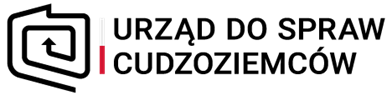 SPECYFIKACJA ISTOTNYCH WARUNKÓW ZAMÓWIENIAPełnienie nadzoru, całodobowej obsługi i konserwacji oczyszczalni ścieków w ośrodku dla cudzoziemców w Podkowie Leśnej - DębakuZnak sprawy: 22/OCZYSZCZALNIA ŚCIEKÓW/PN/18Postępowanie o udzielenie zamówienia publicznego prowadzone jest w trybie przetargu nieograniczonego o wartości powyżej 144 000 euro na podstawie ustawy z dnia 29 stycznia 2004 roku - Prawo zamówień publicznych (Dz. U. z 2017 r. poz. 1579, z późn. zm.)Zatwierdzono w dniu   10-07-2018 r.Dyrektor GeneralnyUrzędu do Spraw CudzoziemcówArkadiusz SzymańskiZamawiający oczekuje, że Wykonawcy zapoznają się dokładnie z treścią niniejszej SIWZ. Wykonawca ponosi ryzyko niedostarczenia wszystkich wymaganych informacji i dokumentów, oraz przedłożenia oferty nie odpowiadającej wymaganiom określonym przez ZamawiającegoZAMAWIAJĄCY:Urząd do Spraw Cudzoziemców ul. Koszykowa 16, 00-564 Warszawa;adres do korespondencji:Urząd do Spraw Cudzoziemców ul. Taborowa 33 02-699 Warszawa.strona internetowa www.udsc.gov.pl.TRYB UDZIELENIA ZAMÓWIENIA:Niniejsze postępowanie prowadzone jest w trybie przetargu nieograniczonego na podstawie ustawy z dnia 29 stycznia 2004 r. - Prawo Zamówień Publicznych (Dz. U. z 2017 r. poz. 1579, z późn. zm.) zwanej dalej „ustawą Pzp”.W zakresie nieuregulowanym niniejszą Specyfikacją Istotnych Warunków Zamówienia, zwaną dalej „SIWZ”, zastosowanie mają przepisy ustawy Pzp.Wartość niniejszego zamówienia przekracza równowartość kwoty określonej w przepisach wykonawczych wydanych na podstawie art. 11 ust. 8 ustawy Pzp.Zamawiający przewiduje w trakcie oceny ofert zastosowanie „procedury odwróconej”, o której mowa w art. 24aa ustawy Pzp (w pierwszej kolejności dokona oceny złożonych ofert, a w następnej kolejności zbada czy Wykonawca, którego oferta została oceniona jako najkorzystniejsza, 
nie podlega wykluczeniu oraz spełnia warunki udziału w postępowaniu).OPIS PRZEDMIOTU ZAMÓWIENIA:Przedmiotem zamówienia jest pełnienie nadzoru, całodobowej obsługi i konserwacji oczyszczalni ścieków socjalno-bytowych w ośrodku dla cudzoziemców w Podkowie Leśnej – Dębaku, 05-805 Otrębusy. W ramach usługi, wykonawca zapewni kompleksową obsługę i eksploatację oczyszczalni ścieków wraz z pełnieniem nadzoru technologicznego w okresie 48 miesięcy od daty wejścia w życie umowy. Pod pojęciem „kompleksowa obsługa” należy rozumieć wszelkie czynności służące utrzymaniu w ruchu i niepogorszonym stanie technicznym oczyszczalni ścieków, w tym również wykonywanie bieżących analiz jakości ścieków oczyszczonych i osadów pościekowych.Szczegółowy opis przedmiotu zamówienia (SOPZ) zawarty jest w Załączniku nr 4 do SIWZ. Szczegółowe informacje dot. przedmiotowej oczyszczalni ścieków zawarte są w Załącznikach
nr 1 - 12 do SOPZ.Wspólny Słownik Zamówień CPV:90.48.00.00-5 - Usługi gospodarki ściekowej90.48.10.00-2 – Eksploatacja zakładów oczyszczania ścieków50.80.00.00-3 – Różne usługi w zakresie napraw i konserwacji50.51.11.00-0 – Usługi w zakresie napraw i konserwacji pomp.Zamawiający nie dopuszcza możliwości składania ofert częściowych.Zamawiający nie dopuszcza możliwości składania ofert wariantowych.Zamawiający przewiduje możliwość udzielenia zamówień, o których mowa w art. 67 ust. 1 pkt 6 ustawy Pzp, polegających na powtórzeniu podobnych usług tj. usług w zakresie pełnienia nadzoru, całodobowej obsługi i konserwacji oczyszczalni ścieków socjalno-bytowych w ośrodku dla cudzoziemców w Podkowie Leśnej – Dębaku, w tym naprawach, zakupie części zamiennych i nowych urządzeń niezbędnych do prawidłowego funkcjonowania oczyszczalni ścieków - wartość szacunkowa zamówień udzielanych na podstawie art. 67 ust. 1 pkt 6 ustawy Pzp nie przekroczy kwoty 46 296,30 zł netto tj. 50 000,00 zł brutto.Zamawiający nie zastrzega obowiązku osobistego wykonania przez wykonawcę kluczowych części zamówienia.Zamawiający nie wymaga zatrudnienia przez wykonawcę lub podwykonawcę na podstawie umowy o pracę osób wykonujących czynności w zakresie realizacji zamówienia.Szacunkowa wartość zamówienia podstawowego wynosi 737 525,68 zł netto.Na etapie realizacji umowy Wykonawca zobowiązany będzie do zawarcia umowy ubezpieczenia odpowiedzialności cywilnej (OC) z tytułu prowadzonej działalności gospodarczej, związanej 
z przedmiotem umowy, na cały okres realizacji umowy, na sumę gwarancyjną nie mniejszą niż 
250 000,00 zł brutto na jedno i wszystkie zdarzenia.Wykonawca przedłoży Zamawiającemu dokumenty potwierdzające zawarcie umowy ubezpieczenia, w tym w szczególności kopię umowy i polisy ubezpieczenia, nie później niż 
w terminie 10 dni od dnia podpisania umowy W przypadku uchybienia przedmiotowemu obowiązkowi Zamawiający ma prawo odstąpić od umowy i jednocześnie obciąży Wykonawcę karą finansową w wysokości 15 000,00 zł.Wykonawca nie jest uprawniony do dokonywania zmian warunków ubezpieczenia bez uprzedniej zgody Zamawiającego wyrażonej na piśmie.Wykonawca oświadcza, że umowa ubezpieczenia bądź polisa ubezpieczeniowa będzie ważna przez cały okres trwania niniejszej umowy. Zamawiający w każdej chwili, w trakcie realizacji umowy, może zażądać przedstawienia przez Wykonawcę dowodu ważności ubezpieczenia w postaci dowodu opłaty całości ubezpieczenia lub, w przypadku opłat ratalnych, dowodu opłaty aktualnej składki ubezpieczeniowej.Jeżeli Wykonawca w terminie określonym w ppkt a) nie wykona zobowiązań nałożonych przez zapisy ppkt b i c, Zamawiający będzie mógł dokonać ubezpieczenia, na koszt Wykonawcy. Koszty, które Zamawiający poniesie, opłacając składki ubezpieczeniowe, będzie mógł potrącić z wynagrodzenia należnego Wykonawcy.TERMIN WYKONANIA ZAMÓWIENIA:Zamówienie będzie zrealizowane przez okres 48 miesięcy od dnia podpisania umowy.WARUNKI UDZIAŁU W POSTĘPOWANIU:1.	O udzielenie zamówienia mogą ubiegać się Wykonawcy, którzynie podlegają wykluczeniu z postępowania;spełniają warunki udziału w postępowaniu dotyczące zdolności technicznej lub zawodowej. Wykonawca spełni warunek jeżeli wykaże, że:w okresie ostatnich trzech lat przed upływem terminu składania ofert, a jeżeli okres prowadzenia działalności jest krótszy – w tym okresie zrealizował lub jest w trakcie realizacji co najmniej jednej usługi polegającej na prowadzeniu eksploatacji komunalnej lub przemysłowej oczyszczalni ścieków o przepustowości co najmniej 100 m3/d (przez jedną usługę Zamawiający rozumie sumę usług wykonanych/wykonywanych w ramach jednej umowy; w przypadku wykazania usługi wykonywanej, należy wykazać wartość zrealizowanej części w ramach jednej umowy).dysponuje lub będzie dysponować na etapie realizacji umowy minimum 1 osobą posiadającą wyższe wykształcenie techniczne w zakresie technologii wody i ścieków (np. po kierunku studiów inżynieria środowiska, inżynieria komunalna, inżynieria sanitarna lub inżynieria chemiczna) oraz co najmniej 2 letnie doświadczenie w pełnieniu funkcji technologa wody i ścieków na obiekcie komunalnym takim jak mechaniczno-biologiczna oczyszczalnia ścieków.Zamawiający może, na każdym etapie postępowania, uznać, że Wykonawca nie posiada wymaganych zdolności, jeżeli zaangażowanie zasobów technicznych lub zawodowych Wykonawcy w inne przedsięwzięcia gospodarcze wykonawcy może mieć negatywny wpływ na realizację zamówienia.W przypadku Wykonawców wspólnie ubiegających się o udzielenie zamówienia poszczególne warunki, o których mowa w rozdz. V. 1. 2) niniejszej SIWZ mogą zostać spełnione przez jednego Wykonawcę lub łącznie przez wszystkich Wykonawców wspólnie ubiegających się o udzielenie zamówienia.Wykonawca może w celu potwierdzenia spełniania warunków, o których mowa w rozdz. V. 1. 2) niniejszej SIWZ w stosownych sytuacjach oraz w odniesieniu do konkretnego zamówienia, lub jego części, polegać na zdolnościach technicznych lub zawodowych innych podmiotów, niezależnie od charakteru prawnego łączących go z nim stosunków prawnych.Zamawiający jednocześnie informuje, iż „stosowna sytuacja” o której mowa w pkt 4 wystąpi wyłącznie w przypadku kiedy:Wykonawca, który polega na zdolnościach lub sytuacji innych podmiotów udowodni Zamawiającemu, że realizując zamówienie, będzie dysponował niezbędnymi zasobami tych podmiotów, w szczególności przedstawiając zobowiązanie tych podmiotów do oddania mu do dyspozycji niezbędnych zasobów na potrzeby realizacji zamówienia (wg wzoru stanowiącego Załącznik nr 3 do SIWZ).Zamawiający oceni, czy udostępniane Wykonawcy przez inne podmioty zdolności techniczne lub zawodowe, pozwalają na wykazanie przez Wykonawcę spełniania warunków udziału w postępowaniu oraz zbada, czy nie zachodzą wobec tego podmiotu podstawy wykluczenia, o których mowa w art. 24 ust. 1 pkt 13–22 i ust. 5 pkt 1 -2 i 8 ustawy Pzp.W odniesieniu do warunków dotyczących wykształcenia, kwalifikacji zawodowych lub doświadczenia, Wykonawcy mogą polegać na zdolnościach innych podmiotów, jeśli podmioty te zrealizują usługi, do realizacji których te zdolności są wymagane.Jeżeli zdolności techniczne lub zawodowe podmiotu, na potencjale którego Wykonawca polega, nie potwierdzają spełnienia przez Wykonawcę warunków udziału w postępowaniu, lub zachodzą wobec tych podmiotów podstawy wykluczenia o których mowa w art. 24 ust. 1 pkt 13-22 i ust. 5 pkt 1-2 i 8 ustawy Pzp Zamawiający żąda, aby Wykonawca w terminie określonym przez Zamawiającego:zastąpił ten podmiot innym podmiotem lub podmiotami lubzobowiązał się do osobistego wykonania odpowiedniej części zamówienia, jeżeli wykaże zdolności techniczne lub zawodowe lub sytuację finansową lub ekonomiczną.PODSTAWY WYKLUCZENIA:W przedmiotowym postępowaniu Zamawiający zgodnie z art. 24 ust. 1 pkt. 12-23 ustawy PZP wykluczy:wykonawcę, który nie wykazał spełniania warunków udziału w postępowaniu lub nie wykazał braku podstaw wykluczenia;wykonawcę będącego osobą fizyczną, którego prawomocnie skazano za przestępstwo:o którym mowa w art. 165a, art. 181–188, art. 189a, art. 218–221, art. 228–230a, art. 250a, art. 258 lub art. 270–309 ustawy z dnia 6 czerwca 1997 r. – Kodeks karny (Dz. U. Nr 88, 
poz. 553, z późn. zm.) lub art. 46 lub art. 48 ustawy z dnia 25 czerwca 2010 r. o sporcie 
(Dz. U. z 2016 r. poz. 176),o charakterze terrorystycznym, o którym mowa w art. 115 § 20 ustawy z dnia 6 czerwca 1997 r. – Kodeks karny, skarbowe, o którym mowa w art. 9 lub art. 10 ustawy z dnia 15 czerwca 2012 r. o skutkach powierzania wykonywania pracy cudzoziemcom przebywającym wbrew przepisom na terytorium Rzeczypospolitej Polskiej (Dz. U. poz. 769);wykonawcę, jeżeli urzędującego członka jego organu zarządzającego lub nadzorczego, wspólnika spółki w spółce jawnej lub partnerskiej albo komplementariusza w spółce komandytowej lub komandytowo-akcyjnej lub prokurenta prawomocnie skazano za przestępstwo, o którym mowa w pkt 2;wykonawcę, wobec którego wydano prawomocny wyrok sądu lub ostateczną decyzję administracyjną o zaleganiu z uiszczeniem podatków, opłat lub składek na ubezpieczenia społeczne lub zdrowotne, chyba że wykonawca dokonał płatności należnych podatków, opłat lub składek na ubezpieczenia społeczne lub zdrowotne wraz z odsetkami lub grzywnami lub zawarł wiążące porozumienie w sprawie spłaty tych należności;wykonawcę, który w wyniku zamierzonego działania lub rażącego niedbalstwa wprowadził zamawiającego w błąd przy przedstawieniu informacji, że nie podlega wykluczeniu, spełnia warunki udziału w postępowaniu lub kryteria selekcji, lub który zataił te informacje lub nie jest w stanie przedstawić wymaganych dokumentów;wykonawcę, który w wyniku lekkomyślności lub niedbalstwa przedstawił informacje wprowadzające w błąd zamawiającego, mogące mieć istotny wpływ na decyzje podejmowane przez zamawiającego w postępowaniu o udzielenie zamówienia;wykonawcę, który bezprawnie wpływał lub próbował wpłynąć na czynności zamawiającego lub pozyskać informacje poufne, mogące dać mu przewagę w postępowaniu o udzielenie zamówienia;wykonawcę, który brał udział w przygotowaniu postępowania o udzielenie zamówienia lub którego pracownik, a także osoba wykonująca pracę na podstawie umowy zlecenia, o dzieło, agencyjnej lub innej umowy o świadczenie usług, brał udział w przygotowaniu takiego postępowania, chyba że spowodowane tym zakłócenie konkurencji może być wyeliminowane 
w inny sposób niż przez wykluczenie wykonawcy z udziału w postępowaniu;wykonawcę, który z innymi wykonawcami zawarł porozumienie mające na celu zakłócenie konkurencji między wykonawcami w postępowaniu o udzielenie zamówienia, co zamawiający jest w stanie wykazać za pomocą stosownych środków dowodowych;wykonawcę będącego podmiotem zbiorowym, wobec którego sąd orzekł zakaz ubiegania się 
o zamówienia publiczne na podstawie ustawy z dnia 28 października 2002 r. o odpowiedzialności podmiotów zbiorowych za czyny zabronione pod groźbą kary (Dz. U. z 2015 r. poz. 1212, 1844 i 1855 oraz z 2016 r. poz. 437);wykonawcę, wobec którego orzeczono tytułem środka zapobiegawczego zakaz ubiegania się 
o zamówienia publiczne;wykonawców, którzy należąc do tej samej grupy kapitałowej, w rozumieniu ustawy z dnia 16 lutego 2007 r. o ochronie konkurencji i konsumentów (Dz. U. z 2015 r. poz. 184, 1618 i 1634), złożyli odrębne oferty, oferty częściowe lub wnioski o dopuszczenie do udziału w postępowaniu, chyba że wykażą, że istniejące między nimi powiązania nie prowadzą do zakłócenia konkurencji w postępowaniu o udzielenie zamówienia.Dodatkowo na podstawie art. 24 ust. 5 pkt 1, 2 i 8 Zamawiający przewiduje wykluczenie wykonawcy: w stosunku do którego otwarto likwidację, w zatwierdzonym przez sąd układzie w postępowaniu restrukturyzacyjnym jest przewidziane zaspokojenie wierzycieli przez likwidację jego majątku lub sąd zarządził likwidację jego majątku w trybie art. 332 ust. 1 ustawy z dnia 15 maja 2015 r. – Prawo restrukturyzacyjne (Dz. U. z 2015 r. poz. 978, 1259, 1513, 1830 i 1844 oraz z 2016 r. poz. 615) lub którego upadłość ogłoszono, z wyjątkiem wykonawcy, który po ogłoszeniu upadłości zawarł układ zatwierdzony prawomocnym postanowieniem sądu, jeżeli układ nie przewiduje zaspokojenia wierzycieli przez likwidację majątku upadłego, chyba że sąd zarządził likwidację jego majątku w trybie art. 366 ust. 1 ustawy z dnia 28 lutego 2003 r. – Prawo upadłościowe (Dz. U. z 2015 r. poz. 233, 978, 1166, 1259 i 1844 oraz z 2016 r. poz. 615);który w sposób zawiniony poważnie naruszył obowiązki zawodowe, co podważa jego uczciwość, w szczególności gdy wykonawca w wyniku zamierzonego działania lub rażącego niedbalstwa nie wykonał lub nienależycie wykonał zamówienie, co zamawiający jest w stanie wykazać za pomocą stosownych środków dowodowych;który naruszył obowiązki dotyczące płatności podatków, opłat lub składek na ubezpieczenie społeczne lub zdrowotne, co Zamawiający jest w stanie wykazać za pomocą stosownych środków dowodowych, z wyjątkiem przypadku, o którym mowa w art. 24 ust. 1 pkt 15 ustawy Pzp, chyba że Wykonawca dokonał płatności należnych podatków, opłat lub składek na ubezpieczenie społeczne lub zdrowotne wraz z odsetkami lub grzywnami lub zawarł wiążące porozumienie w sprawie spłaty tych należności.3.	Zamawiający może wykluczyć Wykonawcę na każdym etapie postępowania o udzielenie zamówienia.Wykonawca, który podlega wykluczeniu na podstawie art. 24 ust. 1 pkt 13 i 14 oraz 16–20 lub ust. 5 pkt 1-2 i 8 ustawy Pzp, może przedstawić dowody na to, że podjęte przez niego środki są wystarczające do wykazania jego rzetelności, w szczególności udowodnić naprawienie szkody wyrządzonej przestępstwem lub przestępstwem skarbowym, zadośćuczynienie pieniężne za doznaną krzywdę lub naprawienie szkody, wyczerpujące wyjaśnienie stanu faktycznego oraz współpracę z organami ścigania oraz podjęcie konkretnych środków technicznych, organizacyjnych i kadrowych, które są odpowiednie dla zapobiegania dalszym przestępstwom lub przestępstwom skarbowym lub nieprawidłowemu postępowaniu Wykonawcy.Wykonawca nie podlega wykluczeniu, jeżeli Zamawiający, uwzględniając wagę i szczególne okoliczności czynu Wykonawcy, uzna za wystarczające dowody przedstawione na ww. podstawie.W przypadkach, o których mowa w art. 24 ust. 1 pkt 19 ustawy Pzp, przed wykluczeniem Wykonawcy, Zamawiający zapewnia temu Wykonawcy możliwość udowodnienia, że jego udział w przygotowaniu postępowania o udzielenie zamówienia nie zakłóci konkurencji.WYKAZ OŚWIADCZEŃ NA POTWIERDZENIE SPEŁNIANIA WARUNKÓW UDZIAŁU 
W POSTĘPOWANIU:Do oferty każdy Wykonawca musi dołączyć aktualne na dzień składania ofert oświadczenie w formie Jednolitego Europejskiego Dokumentu Zamówienia (JEDZ). Informacje zawarte w JEDZ będą stanowić wstępne potwierdzenie, że Wykonawca nie podlega wykluczeniu oraz spełnia warunki udziału w postępowaniu.W przypadku wspólnego ubiegania się o zamówienie przez wykonawców, JEDZ, o którym mowa w rozdz. VII. 1 niniejszej SIWZ, składa każdy z wykonawców wspólnie ubiegających się o zamówienie. JEDZ ma potwierdzać brak podstaw wykluczenia i spełnianie warunków udziału w postępowaniu w zakresie, w którym każdy z Wykonawców wykazuje spełnianie warunków udziału w postępowaniu.Wykonawca, który powołuje się na zasoby innych podmiotów, w celu wykazania braku istnienia wobec nich podstaw wykluczenia oraz spełnienia - w zakresie, w jakim powołuje się na ich zasoby - warunków udziału w postępowaniu składa także JEDZ - oświadczenie o którym mowa w rozdz. VII. 1 niniejszej SIWZ, dotyczące tych podmiotów.Oświadczenie JEDZ, o którym mowa powyżej, w pkt 1, 2 i 3 należy przesłać do Zamawiającego w postaci elektronicznej opatrzonej kwalifikowanym podpisem elektronicznym zgodnie z wytycznymi określonymi w rozdz. VIII pkt 2 niniejszej SIWZ, w taki sposób aby dokument ten dotarł do Zamawiającego przed upływem terminu składania ofert.Zamawiający żąda wskazania przez Wykonawcę części zamówienia, których wykonanie zamierza powierzyć podwykonawcom i podania przez Wykonawcę firm podwykonawców.Zamawiający przed udzieleniem zamówienia, wezwie wykonawcę, którego oferta została najwyżej oceniona, do złożenia w wyznaczonym, nie krótszym niż 10 dni, terminie aktualnych na dzień złożenia następujących oświadczeń lub dokumentów:informacji z Krajowego Rejestru Karnego w zakresie określonym w art. 24 ust. 1 pkt 13, 14 
i 21 ustawy Pzp, wystawionej nie wcześniej niż 6 miesięcy przed upływem terminu składania ofert;zaświadczenia właściwego naczelnika urzędu skarbowego potwierdzającego, że wykonawca nie zalega z opłacaniem podatków, wystawionego nie wcześniej niż 3 miesiące przed upływem terminu składania ofert, lub innego dokumentu potwierdzającego, że wykonawca zawarł porozumienie z właściwym organem podatkowym w sprawie spłat tych należności wraz z ewentualnymi odsetkami lub grzywnami, w szczególności uzyskał przewidziane prawem zwolnienie, odroczenie lub rozłożenie na raty zaległych płatności lub wstrzymanie 
w całości wykonania decyzji właściwego organu;zaświadczenia właściwej terenowej jednostki organizacyjnej Zakładu Ubezpieczeń Społecznych lub Kasy Rolniczego Ubezpieczenia Społecznego albo innego dokumentu potwierdzającego, że wykonawca nie zalega z opłacaniem składek na ubezpieczenia społeczne lub zdrowotne, wystawionego nie wcześniej niż 3 miesiące przed upływem terminu składania ofert, lub innego dokumentu potwierdzającego, że wykonawca zawarł porozumienie z właściwym organem w sprawie spłat tych należności wraz z ewentualnymi odsetkami lub grzywnami, w szczególności uzyskał przewidziane prawem zwolnienie, odroczenie lub rozłożenie na raty zaległych płatności lub wstrzymanie w całości wykonania decyzji właściwego organu;odpisu z właściwego rejestru lub z centralnej ewidencji i informacji o działalności gospodarczej, jeżeli odrębne przepisy wymagają wpisu do rejestru lub ewidencji, w celu potwierdzenia braku podstaw wykluczenia na podstawie art. 24 ust. 5 pkt 1 ustawy Pzp;oświadczenia Wykonawcy o braku wydania wobec niego prawomocnego wyroku sądu lub ostatecznej decyzji administracyjnej o zaleganiu z uiszczaniem podatków, opłat lub składek na ubezpieczenia społeczne lub zdrowotne albo – w przypadku wydania takiego wyroku lub decyzji – dokumentów potwierdzających dokonanie płatności tych należności wraz 
z ewentualnymi odsetkami lub grzywnami lub zawarcie wiążącego porozumienia w sprawie spłat tych należności;oświadczenia Wykonawcy o braku orzeczenia wobec niego tytułem środka zapobiegawczego zakazu ubiegania się o zamówienia publiczne;oświadczenia Wykonawcy o niezaleganiu z opłacaniem podatków i opłat lokalnych, 
o których mowa w ustawie z dnia 12 stycznia 1991 r. o podatkach i opłatach lokalnych (Dz.U. z 2016 r. poz. 716);wykazu usług wykonanych, a w przypadku świadczeń okresowych lub ciągłych również wykonywanych, w okresie ostatnich trzech lat przed upływem terminu składnia ofert, a jeżeli okres prowadzenia działalności jest krótszy - w tym okresie, wraz z podaniem ich wartości, przedmiotu, dat wykonania i podmiotów, na rzecz których usługi zostały wykonane wraz z załączonymi dowodami określającymi czy te usługi zostały wykonane należycie.Dowodami są: referencje bądź inne dokumenty wystawione przez podmiot, na rzecz którego usługi były wykonywane, a jeżeli z uzasadnionej przyczyny o obiektywnym charakterze Wykonawca nie jest w stanie uzyskać tych dokumentów – oświadczenie Wykonawcy.wykazu osób, skierowanych przez wykonawcę do realizacji zamówienia publicznego, 
w szczególności odpowiedzialnych za świadczenie usług, wraz z informacjami na temat ich kwalifikacji zawodowych, uprawnień, doświadczenia i wykształcenia niezbędnych do wykonania zamówienia publicznego, a także zakresu wykonywanych przez nie czynności oraz informacją o podstawie do dysponowania tymi osobamiWzory oświadczeń i wykazów, o których mowa powyżej - lit. e) - i) zostaną przekazane przez Zamawiającego Wykonawcy, którego oferta zostanie oceniana najwyżej, wraz z wezwaniem, 
o którym mowa w pkt 6.Wykonawca w terminie 3 dni od dnia zamieszczenia na stronie internetowej informacji, o której mowa w art. 86 ust. 5 ustawy PZP, przekaże Zamawiającemu oświadczenie o przynależności lub braku przynależności do tej samej grupy kapitałowej, o której mowa w art. 24 ust. 1 pkt 23 ustawy Pzp. Wraz ze złożeniem oświadczenia, Wykonawca może przedstawić dowody, że powiązania 
z innym Wykonawcą nie prowadzą do zakłócenia konkurencji w postępowaniu o udzielenie zamówienia. Wzór oświadczenia zostanie umieszczony na stronie Zamawiającego wraz 
z informacją o Wykonawcach, który złożyli oferty w postępowaniu.Jeżeli Wykonawca nie złoży oświadczenia, o którym mowa w rozdz. VII. 1. niniejszej SIWZ, oświadczeń lub dokumentów potwierdzających okoliczności, o których mowa w art. 25 ust. 1 ustawy Pzp, lub innych dokumentów niezbędnych do przeprowadzenia postępowania, oświadczenia lub dokumenty są niekompletne, zawierają błędy lub budzą wskazane przez zamawiającego wątpliwości, Zamawiający wezwie do ich złożenia, uzupełnienia, poprawienia w terminie przez siebie wskazanym, chyba że mimo ich złożenia oferta wykonawcy podlegałaby odrzuceniu albo konieczne byłoby unieważnienie postępowania. Wykonawca przesyła oświadczenie JEDZ stosując zapisy określone w rozdz. VIII pkt 2.4 i) SIWZ.Wymogi szczególne w zakresie dokumentów dotyczących innego podmiotu żądane od Wykonawcy, którego oferta została oceniona najwyżej.W przypadku, gdy Wykonawca, polega na zasobach innych podmiotów na zasadach określonych w art. 22a ustawy Pzp, Zamawiający wraz z wezwaniem, o którym mowa w pkt 6 żąda przedstawienia dokumentów dotyczących tych podmiotów, tj.:informacji z Krajowego Rejestru Karnego w zakresie określonym w art. 24 ust. 1 pkt 13, 14 i 21 ustawy Pzp, wystawionej nie wcześniej niż 6 miesięcy przed upływem terminu składania ofert;zaświadczenia właściwego urzędu skarbowego potwierdzającego, że wykonawca nie zalega z opłacaniem podatków, wystawionego nie wcześniej niż 3 miesiące przed upływem terminu składania ofert lub innego dokumentu potwierdzającego, że wykonawca zawarł porozumienie z właściwym organem w sprawie spłat tych należności wraz z ewentualnymi odsetkami lub grzywnami, w szczególności uzyskał przewidziane prawem zwolnienie, odroczenie lub rozłożenie na raty zaległych płatności lub wstrzymanie w całości wykonania decyzji właściwego organu;zaświadczenia właściwej terenowej jednostki organizacyjnej Zakładu Ubezpieczeń Społecznych lub Kasy Rolniczego Ubezpieczenia Społecznego albo innego dokumentu potwierdzającego, że wykonawca nie zalega z opłacaniem składek na ubezpieczenia społeczne lub zdrowotne, wystawionego nie wcześniej niż 3 miesiące przed upływem terminu składania ofert lub innego dokumentu potwierdzającego, że wykonawca zawarł porozumienie z właściwym organem 
w sprawie spłat tych należności wraz z ewentualnymi odsetkami lub grzywnami, w szczególności uzyskał przewidziane prawem zwolnienie, odroczenie lub rozłożenie na raty zaległych płatności lub wstrzymanie w całości wykonania decyzji właściwego organu;oświadczenia Wykonawcy o braku wydania wobec niego prawomocnego wyroku sądu lub ostatecznej decyzji administracyjnej o zaleganiu z uiszczaniem podatków, opłat lub składek na ubezpieczenia społeczne lub zdrowotne albo – w przypadku wydania takiego wyroku lub decyzji – dokumentów potwierdzających dokonanie płatności tych należności wraz z ewentualnymi odsetkami lub grzywnami lub zawarcie wiążącego porozumienia w sprawie spłat tych należności;oświadczenia Wykonawcy o braku orzeczenia wobec niego tytułem środka zapobiegawczego zakazu ubiegania się o zamówienia publiczne;oświadczenia Wykonawcy o niezaleganiu z opłacaniem podatków i opłat lokalnych, o których mowa w ustawie z dnia 12 stycznia 1991 r. o podatkach i opłatach lokalnych (Dz.U. z 2016 r. poz. 716);odpisu z właściwego rejestru lub z centralnej ewidencji i informacji o działalności gospodarczej, jeżeli odrębne przepisy wymagają wpisu do rejestru lub ewidencji, w celu potwierdzenia braku podstaw wykluczenia na podstawie art. 24 ust. 5 pkt 1 ustawy Pzp.Stosownie do zakresu udostępnianych zasobów przez inny podmiot oraz warunków, których spełnianiu one służą, Wykonawca zobowiązany jest złożyć właściwe dokumenty tych podmiotów 
w celu wykazania spełnienia warunków udziału w postępowaniu przez Wykonawcę.Wymogi szczególne w zakresie dokumentów dotyczących konsorcjum.W przypadku wspólnego ubiegania się o zamówienie przez Wykonawców, dokumenty wymienione w pkt 6 lit a)-g) składa każdy z Wykonawców wspólnie ubiegających się o zamówienie. Dokumenty wskazane w pkt 6 lit h) – i) składa ten Wykonawca-członek konsorcjum, który wykazuje spełnienie odpowiedniego warunku udziału w postępowaniu.Dokumenty Wykonawców spoza Rzeczypospolitej PolskiejJeżeli Wykonawca ma siedzibę lub miejsce zamieszkania poza terytorium RP, zamiast dokumentów, o których mowa:w pkt 6 a) – składa informację z odpowiedniego rejestru albo, w przypadku braku takiego rejestru, inny równoważny dokument wydany przez właściwy organ sądowy lub administracyjny kraju, w którym Wykonawca ma siedzibę lub miejsce zamieszkania lub miejsce zamieszkania ma osoba, której dotyczy informacja albo dokument, w zakresie określonym w art. 24 ust. 1 pkt 13, 14 i 21 ustawy Pzp,w pkt b) - d) składa dokument lub dokumenty wystawione w kraju, w którym ma siedzibę lub miejsce zamieszkania, potwierdzające odpowiednio, że:nie zalega z opłacaniem podatków, opłat, składek na ubezpieczenie społeczne lub zdrowotne albo że zawarł porozumienie z właściwym organem w sprawie spłat tych należności wraz z ewentualnymi odsetkami lub grzywnami, w szczególności uzyskał przewidziane prawem zwolnienie, odroczenie lub rozłożenie na raty zaległych płatności lub wstrzymanie w całości wykonania decyzji właściwego organu,nie otwarto jego likwidacji ani nie ogłoszono upadłości.Dokumenty, o których mowa w pkt 1) powyżej lit. a i b tiret drugie, powinny być wystawione nie wcześniej niż 6 miesięcy przed upływem terminu składania ofert. Dokument, o którym mowa 
w lit. b tiret pierwsze, powinien być wystawiony nie wcześniej niż 3 miesiące przed upływem tego terminu.Jeżeli w kraju, w którym Wykonawca ma siedzibę lub miejsce zamieszkania lub w kraju, w którym miejsce zamieszkania mają osoby, których dotyczą dokumenty, nie wydaje się dokumentów 
o których mowa w pkt 1) powyżej, zastępuje się je dokumentem zawierającym oświadczenie, odpowiednio Wykonawcy, ze wskazaniem osób uprawnionych do jego reprezentacji, lub oświadczeniem których dokument miał dotyczyć, złożonym przed notariuszem lub przed właściwym - ze względu na siedzibę lub miejsce zamieszkania Wykonawcy lub miejsce zamieszkania tych osób - organem sądowym, administracyjnym albo organem samorządu zawodowego lub gospodarczego. Przepisy pkt 2) stosuje się. Wykonawca mający siedzibę na terytorium Rzeczypospolitej Polskiej, w odniesieniu do osób, które mają miejsce zamieszkania poza terytorium Rzeczypospolitej Polskiej, składają dokument wydany przez właściwy organ sądowy lub administracyjny państwa, w którym osoba ma miejsce zamieszkania w zakresie określonym w art. 24 ust. 1 pkt 14 i 21 ustawy Pzp. W przypadku, gdy 
w państwie, w którym mają miejsce zamieszkania wskazane w zdaniu pierwszym osoby, nie wydaje się takich zaświadczeń – zastępuje się je dokumentem zawierającym oświadczenie tych osób złożonym przed notariuszem lub przed właściwym ze względu na miejsce zamieszkania tych osób organem sądowym, administracyjnym albo organem samorządu zawodowego lub gospodarczego. Przepisy pkt 2) stosuje się. W zakresie nie uregulowanym SIWZ, zastosowanie mają przepisy rozporządzenia Ministra Rozwoju z dnia 26 lipca 2016 r. w sprawie rodzajów dokumentów, jakich może żądać Zamawiający od Wykonawcy w postępowaniu o udzielenie zamówienia (Dz. U. z 2016 r., poz. 1126).W przypadku wskazania przez Wykonawcę dostępności oświadczeń lub dokumentów, o których mowa w pkt 6 w formie elektronicznej pod określonymi adresami internetowymi ogólnodostępnych 
i bezpłatnych baz danych, Zamawiający pobiera samodzielnie z tych baz danych wskazane przez Wykonawcę oświadczenia lub dokumenty. Zamawiający żąda od Wykonawcy przedstawienia tłumaczenia na język polski wskazanych przez Wykonawcę i pobranych samodzielnie przez Zamawiającego dokumentów.W przypadku wskazania przez Wykonawcę oświadczeń lub dokumentów, o których mowa w pkt 5, które znajdują się w posiadaniu Zamawiającego, w szczególności oświadczeń lub dokumentów przechowywanych przez Zamawiającego zgodnie z art. 97 ust. 1 ustawy Pzp, Zamawiający w celu potwierdzenia okoliczności, o których mowa w art. 25 ust. 1 pkt 3 ustawy Pzp, korzysta z posiadanych oświadczeń lub dokumentów, o ile są one aktualne.VIII.	INFORMACJE O SPOSOBIE POROZUMIEWANIA SIĘ ZAMAWIAJĄCEGO Z WYKONAWCAMI ORAZ PRZEKAZYWANIA OŚWIADCZEŃ I DOKUMENTÓW, A TAKŻE WSKAZANIE OSÓB UPRAWNIONYCH DO POROZUMIEWANIA SIĘ Z WYKONAWCAMI:1.	Niniejsze postępowanie prowadzone jest w języku polskim.2.	Komunikacja między Zamawiającym a Wykonawcami odbywa się za pośrednictwem operatora pocztowego w rozumieniu ustawy z dnia 23 listopada 2012 r. – Prawo pocztowe osobiście, za pośrednictwem posłańca, faksu lub przy użyciu środków komunikacji elektronicznej w rozumieniu ustawy z dnia 18 lipca 2002 r. o świadczeniu usług drogą elektroniczną, z uwzględnieniem wymogów dotyczących formy, ustanowionych poniżej:1)	Osobą uprawnioną przez Zamawiającego do porozumiewania się z Wykonawcami jest:Pani Małgorzata Kalinowska - fax (22) 60-144-53; e-mail: zamowienia.publiczne@udsc.gov.pl.Jeżeli Zamawiający lub Wykonawca przekazują oświadczenia, wnioski, zawiadomienia oraz informacje za pośrednictwem faksu lub przy użyciu środków komunikacji elektronicznej w rozumieniu ustawy z dnia 18 lipca 2002 r. o świadczeniu usług drogą elektroniczną, każda ze stron na żądanie drugiej strony niezwłocznie potwierdza fakt ich otrzymania.W postępowaniu oświadczenia składa się w formie pisemnej, z tym że JEDZ należy przesłać w postaci elektronicznej opatrzonej kwalifikowanym podpisem elektronicznym. Oświadczenia podmiotów składających ofertę wspólnie oraz podmiotów udostępniających potencjał składane na formularzu JEDZ powinny mieć formę dokumentu elektronicznego, podpisanego kwalifikowanym podpisem elektronicznym przez każdego z nich w zakresie w jakim potwierdzają okoliczności, o których mowa w treści art. 22 ust. 1 ustawy Pzp.  Analogiczny wymóg dotyczy JEDZ składanego przez podwykonawcę, na podstawie art. 25a ust. 5 pkt 1 ustawy Pzp.Środkiem komunikacji elektronicznej, służącym złożeniu JEDZ przez Wykonawcę, jest poczta elektroniczna. UWAGA! Złożenie JEDZ wraz z ofertą na nośniku danych (np. CD, pendrive) jest niedopuszczalne, nie stanowi bowiem jego złożenia przy użyciu środków komunikacji elektronicznej w rozumieniu przepisów ustawy z dnia 18 lipca 2002 o świadczeniu usług drogą elektroniczną. JEDZ należy przesłać na adres email: zamowienia.publiczne@udsc.gov.pl Zamawiający dopuszcza w szczególności następujący format przesyłanych danych: .pdf, .doc, .docx, .rtf,.xps, .odt.Wykonawca wypełnia JEDZ, tworząc dokument elektroniczny. Wykonawca może korzystać z narzędzia ESPD lub innych dostępnych narzędzi lub oprogramowania, które umożliwiają wypełnienie JEDZ i utworzenie dokumentu elektronicznego, w szczególności w jednym z ww. formatów.Zamawiający utworzy formularz JEDZ/ESPD. W celu wypełnienia formularza utworzonego przez zamawiającego, zaleca korzystanie z narzędzia dostępnego na stronie https://ec.europa.eu/growth/tools-databases/espd/Po zaznaczeniu pola „Jestem wykonawcą” Wykonawca ma możliwość: zaimportowania otrzymanego formularza JEDZ/ESPD, połączenia dwóch formularzy JEDZ/ESPD, tj. formularza przygotowanego przez zamawiającego dla danego postępowania oraz formularza wykorzystanego we wcześniejszym postępowaniu lub stworzenia nowego JEDZ/ESPD (opcja Create response).Formularz wstępnie przygotowany przez Zamawiającego zawiera tylko pola wskazane przez Zamawiającego. W przypadku gdy Wykonawca korzysta z możliwości samodzielnego utworzenia nowego formularza JEDZ/ESPD, aktywne są wszystkie pola formularza. Należy je wypełnić w zakresie stosownym do wymagań określonych przez Zamawiającego w postępowaniu. Przy wszystkich podstawach wykluczenia domyślnie zaznaczona jest odpowiedź przecząca. Po zaznaczeniu odpowiedzi twierdzącej Wykonawca ma możliwość podania szczegółów, a także opisania ewentualnych środków zaradczych podjętych w ramach tzw. samooczyszczenia.Po stworzeniu lub wygenerowaniu przez Wykonawcę dokumentu elektronicznego JEDZ, Wykonawca podpisuje ww. dokument kwalifikowanym podpisem elektronicznym, wystawionym przez dostawcę kwalifikowanej usługi zaufania, będącego podmiotem świadczącym usługi certyfikacyjne - podpis elektroniczny, spełniające wymogi bezpieczeństwa określone w ustawie  z dnia 5 września 2016 r. – o usługach zaufania oraz identyfikacji elektronicznej (Dz. U. z 2016 r. poz. 1579).Podpisany dokument elektroniczny JEDZ powinien zostać zaszyfrowany, tj. opatrzony hasłem dostępowym. W tym celu Wykonawca posługuje się oprogramowaniem 7-Zip. Wykonawca zamieszcza hasło dostępu do pliku JEDZ w treści swojej oferty, składanej w formie pisemnej. Treść oferty może zawierać, jeśli to niezbędne, również inne informacje dla prawidłowego dostępu do dokumentu, w szczególności informacje o wykorzystanym programie szyfrującym lub procedurze odszyfrowania danych zawartych w JEDZ.Wykonawca przesyła Zamawiającemu zaszyfrowany i podpisany kwalifikowanym podpisem elektronicznym JEDZ na adres poczty elektronicznej zamowienia.publiczne@udsc.gov.pl w taki sposób, aby dokument ten dotarł do Zamawiającego przed upływem terminu składania ofert. W treści przesłanej wiadomości należy wskazać oznaczenie i nazwę postępowania, którego JEDZ dotyczy oraz nazwę Wykonawcy albo dowolne oznaczenie pozwalające na identyfikację wykonawcy.Wykonawca, przesyłając JEDZ, żąda potwierdzenia dostarczenia wiadomości zawierającej JEDZ.Datą przesłania JEDZ będzie potwierdzenie dostarczenia wiadomości zawierającej JEDZ z serwera pocztowego Zamawiającego. Obowiązek złożenia JEDZ w postaci elektronicznej opatrzonej kwalifikowanym podpisem elektronicznym w sposób określony powyżej dotyczy również JEDZ składanego na wezwanie w trybie art. 26 ust. 3 ustawy Pzp; w takim przypadku Zamawiający nie wymaga szyfrowania tego dokumentu. Ofertę składa się pod rygorem nieważności w formie pisemnej.Formy złożenia oświadczeń i dokumentów wskazane zostały w rozporządzeniu Ministra Rozwoju 
z dnia 26 lipca 2016 r. w sprawie rodzajów dokumentów, jakich może żądać zamawiający od wykonawcy w postępowaniu o udzielenie zamówienia (Dz.U. 2016 r. poz. 1126), przy czym:a)	oświadczenia o których mowa w ww. rozporządzeniu, dot. Wykonawcy i innych podmiotów, na których zdolnościach polega wykonawca na zasadach określonych w art. 22a ustawy Pzp oraz dot. podwykonawców, składane są w oryginale; Za oryginał uważa się oświadczenie złożone 
w formie pisemnej podpisane własnoręcznym podpisem.b)	dokumenty, o których mowa w ww. rozporządzeniu, inne niż ww. oświadczenia, składane są 
w oryginale lub kopii poświadczonej za zgodność z oryginałem.Poświadczenia za zgodność z oryginałem dokonywane są w formie pisemnej przez Wykonawcę albo podmiot trzeci albo Wykonawcę wspólnie ubiegającego się o udzielenie zamówienia publicznego, albo podwykonawcę - odpowiednio, w zakresie dokumentów, które każdego z nich dotyczą.Pełnomocnictwa:Jeżeli Wykonawcy wspólnie ubiegają się o udzielenie zamówienia, ustanawiają pełnomocnika do reprezentowania ich w postępowaniu albo do reprezentowania ich w postępowaniu i zawarcia umowy. Pełnomocnictwa składa się w formie właściwej dla wykonywanej czynności, zgodnie 
z przepisami Kodeksu Cywilnego.W korespondencji kierowanej do Zamawiającego Wykonawca winien posługiwać się numerem sprawy określonym w SIWZ.Zawiadomienia, oświadczenia, wnioski oraz informacje przekazywane przez Wykonawcę pisemnie winny być składane na adres: Urząd do Spraw Cudzoziemców ul. Taborowa 33, 02-699 Warszawa, Wydział Zamówień Publicznych.Zawiadomienia, oświadczenia, wnioski oraz informacje przekazywane przez Wykonawcę drogą elektroniczną winny być kierowane na adres: zamowienia.publiczne@udsc.gov.pl, a faksem na nr 
(22) 60-144-53.Wszelkie zawiadomienia, oświadczenia, wnioski oraz informacje przekazane za pomocą faksu lub 
w formie elektronicznej wymagają na żądanie każdej ze stron, niezwłocznego potwierdzenia faktu ich otrzymania.Wykonawca może zwrócić się do Zamawiającego o wyjaśnienie treści SIWZ.Jeżeli wniosek o wyjaśnienie treści SIWZ wpłynie do Zamawiającego nie później niż do końca dnia, w którym upływa połowa terminu składania ofert, Zamawiający udzieli wyjaśnień niezwłocznie, jednak nie później niż na 6 dni przed upływem terminu składania ofert. Jeżeli wniosek o wyjaśnienie treści SIWZ wpłynie po upływie terminu, o którym mowa powyżej, lub dotyczy udzielonych wyjaśnień, Zamawiający może udzielić wyjaśnień albo pozostawić wniosek bez rozpoznania. Zamawiający zamieści wyjaśnienia na stronie internetowej, na której udostępniono SIWZ.Przedłużenie terminu składania ofert nie wpływa na bieg terminu składania wniosku, o którym mowa 
w rozdz. VIII.10 niniejszej SIWZ.W przypadku rozbieżności pomiędzy treścią niniejszej SIWZ, a treścią udzielonych odpowiedzi, jako obowiązującą należy przyjąć treść pisma zawierającego późniejsze oświadczenie Zamawiającego.IX.	WYMAGANIA DOTYCZĄCE WADIUM:1.	Przed upływem terminu składania ofert Wykonawca zobowiązany jest wnieść wadium 
w wysokości 15 000,00 PLN brutto (słownie: piętnaście tysięcy złotych).2.	Wadium może być wniesione w:1)	pieniądzu;2)	poręczeniach bankowych, lub poręczeniach spółdzielczej kasy oszczędnościowo-kredytowej, 
z tym, że poręczenie kasy jest zawsze poręczeniem pieniężnym;3)	gwarancjach bankowych;4)	gwarancjach ubezpieczeniowych;5)	poręczeniach udzielanych przez podmioty, o których mowa w art. 6b ust. 5 pkt 2 ustawy z dnia 9 listopada 2000 r. o utworzeniu Polskiej Agencji Rozwoju Przedsiębiorczości (Dz. U. z 2016 r. poz. 359).3.	Wadium w formie pieniądza należy wnieść przelewem na konto w Narodowym Banku Polskim O/O Warszawa, nr rachunku: 26 1010 1010 0031 4413 9120 0000 z dopiskiem na przelewie: „Wadium w postępowaniu nr 22/OCZYSZCZALNIA ŚCIEKOW/PN/18”.4.	Skuteczne wniesienie wadium w pieniądzu następuje z chwilą uznania środków pieniężnych na rachunku bankowym Zamawiającego, o którym mowa w rozdz. IX. 3 niniejszej SIWZ, przed upływem terminu składania ofert (tj. przed upływem dnia i godziny wyznaczonej jako ostateczny termin składania ofert).5.	Zamawiający zaleca, aby w przypadku wniesienia wadium w formie:1)	pieniężnej – dokument potwierdzający dokonanie przelewu wadium został załączony do oferty;2)	innej niż pieniądz – oryginał dokumentu został złożony w oddzielnej kopercie, a jego kopia 
w ofercie.6.	Z treści gwarancji/poręczenia winno wynikać bezwarunkowe, na każde pisemne żądanie zgłoszone przez Zamawiającego w terminie związania ofertą, zobowiązanie Gwaranta do wypłaty Zamawiającemu pełnej kwoty wadium w okolicznościach określonych w art. 46 ust. 4a i 5 ustawy Pzp.7.	Oferta wykonawcy, który nie wniesie wadium lub wniesie w sposób nieprawidłowy zostanie odrzucona.8.	Okoliczności i zasady zwrotu wadium oraz jego przepadku określa ustawa Pzp.X.	TERMIN ZWIĄZANIA OFERTĄ:Wykonawca będzie związany ofertą przez okres 60 dni. Bieg terminu związania ofertą rozpoczyna się wraz z upływem terminu składania ofert.Wykonawca może przedłużyć termin związania ofertą, na czas niezbędny do zawarcia umowy, samodzielnie lub na wniosek Zamawiającego, z tym, że Zamawiający może tylko raz, co najmniej na 3 dni przed upływem terminu związania ofertą, zwrócić się do Wykonawców o wyrażenie zgody na przedłużenie tego terminu o oznaczony okres nie dłuższy jednak niż 60 dni.Odmowa wyrażenia zgody na przedłużenie terminu związania ofertą nie powoduje utraty wadium.Przedłużenie terminu związania ofertą jest dopuszczalne tylko z jednoczesnym przedłużeniem okresu ważności wadium albo, jeżeli nie jest to możliwie, z wniesieniem nowego wadium na przedłużony okres związania ofertą. Jeżeli przedłużenie terminu związania ofertą dokonywane jest po wyborze oferty najkorzystniejszej, obowiązek wniesienia nowego wadium lub jego przedłużenia dotyczy jedynie Wykonawcy, którego oferta została wybrana jako najkorzystniejsza.XI.	OPIS SPOSOBU PRZYGOTOWANIA OFERTY:Oferta musi zawierać następujące oświadczenia i dokumenty:wypełniony formularz ofertowy sporządzony z wykorzystaniem wzoru stanowiącego załącznik nr 1 do SIWZ, zawierający w szczególności: łączną cenę ofertową brutto, miesięczne ryczałtowe wynagrodzenie brutto za realizację zamówienia, zobowiązanie dotyczące czasu reakcji serwisu stanowiące kryterium oceny ofert, warunków płatności, oświadczenie o okresie związania ofertą oraz o akceptacji wszystkich postanowień SIWZ i istotnych postanowień umowy bez zastrzeżeń, a także informację którą część zamówienia Wykonawca zamierza powierzyć podwykonawcy;oświadczenie/-a złożone na formularzu Jednolitego Europejskiego Dokumentu Zamówienia (JEDZ), sporządzone i przekazane do Zamawiającego zgodnie z wytycznymi określonymi 
w rozdz. VIII pkt 2 niniejszej SIWZ.Dokumenty potwierdzające informacje zawarte w JEDZ składne są na późniejszym etapie;pełnomocnictwo do reprezentowania Wykonawcy (Wykonawców występujących wspólnie), 
o ile ofertę składa pełnomocnik,zobowiązanie innego podmiotu, jeżeli Wykonawca polega na zasobach innego podmiotu.Oferta musi być napisana w języku polskim, na maszynie do pisania, komputerze lub inną trwałą 
i czytelną techniką oraz podpisana przez osobę(y) upoważnioną do reprezentowania Wykonawcy na zewnątrz i zaciągania zobowiązań w wysokości odpowiadającej cenie oferty.W przypadku podpisania oferty oraz poświadczenia za zgodność z oryginałem kopii dokumentów przez osobę niewymienioną w dokumencie rejestracyjnym (ewidencyjnym) Wykonawcy, należy do oferty dołączyć stosowne pełnomocnictwo w oryginale lub kopii poświadczonej notarialnie.Dokumenty sporządzone w języku obcym są składane wraz z tłumaczeniem na język polski.Wykonawca ma prawo złożyć tylko jedną ofertę. Złożenie większej liczby ofert spowoduje odrzucenie wszystkich ofert złożonych przez danego Wykonawcę.Treść złożonej oferty musi odpowiadać treści SIWZ.Wykonawca poniesie wszelkie koszty związane z przygotowaniem i złożeniem oferty.Zaleca się, aby każda zapisana strona oferty była ponumerowana kolejnymi numerami, a cała oferta wraz z załącznikami była w trwały sposób ze sobą połączona (np. zbindowana, zszyta uniemożliwiając jej samoistną dekompletację), oraz zawierała spis treści.Poprawki lub zmiany (również przy użyciu korektora) w ofercie, powinny być parafowane własnoręcznie przez osobę podpisującą ofertę.Ofertę wraz z załącznikami należy umieścić w zamkniętym opakowaniu (kopercie), które należy zaadresować oraz opisać według poniższego wzoru:„Urząd do Spraw Cudzoziemców ul. Taborowa 33, 02-699 WarszawaOFERTA w postępowaniu nr 22/OCZYSZCZALNIA ŚCIEKÓW/PN/18Otworzyć na jawnym otwarciu ofert w dniu 31.08.2018 r. o godz. 10.15”i opatrzyć nazwą i dokładnym adresem Wykonawcy.Zamawiający informuje, iż zgodnie z art. 8 w zw. z art. 96 ust. 3 ustawy Pzp, oferty składane 
w postępowaniu o zamówienie publiczne są jawne i podlegają udostępnieniu od chwili ich otwarcia, z wyjątkiem informacji stanowiących tajemnicę przedsiębiorstwa w rozumieniu ustawy z dnia 16 kwietnia 1993 r. o zwalczaniu nieuczciwej konkurencji (Dz. U. z 2003 r. Nr 153, poz. 1503 z późn. zm.), jeśli Wykonawca w terminie składania ofert zastrzegł, że nie mogą one być udostępniane 
i jednocześnie wykazał, iż zastrzeżone informacje stanowią tajemnicę przedsiębiorstwa.Zamawiający zaleca, aby informacje zastrzeżone jako tajemnica przedsiębiorstwa były przez Wykonawcę złożone w oddzielnej wewnętrznej kopercie z oznakowaniem „tajemnica przedsiębiorstwa”, lub spięte (zszyte) oddzielnie od pozostałych, jawnych elementów oferty. Brak jednoznacznego wskazania, które informacje stanowią tajemnicę przedsiębiorstwa oznaczać będzie, że wszelkie oświadczenia i zaświadczenia składane w trakcie niniejszego postępowania są jawne bez zastrzeżeń.Zastrzeżenie informacji, które nie stanowią tajemnicy przedsiębiorstwa w rozumieniu ustawy 
o zwalczaniu nieuczciwej konkurencji będzie traktowane, jako bezskuteczne i skutkować będzie zgodnie z uchwałą SN z 20 października 2005 (sygn. III CZP 74/05) ich odtajnieniem.Zamawiający informuje, że w przypadku kiedy Wykonawca otrzyma od niego wezwanie w trybie art. 90 ustawy Pzp, a złożone przez niego wyjaśnienia i/lub dowody stanowić będą tajemnicę przedsiębiorstwa w rozumieniu ustawy o zwalczaniu nieuczciwej konkurencji Wykonawcy będzie przysługiwało prawo zastrzeżenia ich jako tajemnica przedsiębiorstwa. Przedmiotowe zastrzeżenie zamawiający uzna za skuteczne wyłącznie w sytuacji kiedy Wykonawca oprócz samego zastrzeżenia, jednocześnie wykaże, iż dane informacje stanowią tajemnicę przedsiębiorstwa.Wykonawca może wprowadzić zmiany, poprawki, modyfikacje i uzupełnienia do złożonej oferty pod warunkiem, że Zamawiający otrzyma pisemne zawiadomienie o wprowadzeniu zmian przed terminem składania ofert. Powiadomienie o wprowadzeniu zmian musi być złożone wg takich samych zasad, jak składana oferta tj. w zamkniętym opakowaniu (kopercie) odpowiednio oznakowanej napisem „ZMIANA OFERTY dot. postępowania : 22/OCZYSZCZALNIA ŚCIEKÓW/PN/18”.Wykonawca ma prawo, przed upływem terminu składania ofert wycofać ofertę z postępowania poprzez złożenie pisemnego oświadczenia. Oświadczenie o wycofaniu oferty musi być złożone 
w formie pisemnej według tych samych zasad jak wprowadzanie zmian i poprawek tj. 
w zamkniętym opakowaniu (kopercie) z napisem „WYCOFANIE OFERTY dot. postępowania 
nr: 22/OCZYSZCZALNIA ŚCIEKÓW/PN/18”. Dodatkowo do oświadczenia o wycofaniu oferty winno być załączone pełnomocnictwo (w formie oryginału lub kopii poświadczonej za zgodność 
z oryginałem i/lub dokument rejestrowy (kopia KRS/CEiDG), z którego wynika uprawnienie do reprezentowania Wykonawcy w powyższym zakresie).Do przeliczenia na PLN wartości wskazanej w dokumentach złożonych na potwierdzenie spełniania warunków udziału w postępowaniu, wyrażonej w walutach innych niż PLN, Zamawiający przyjmie średni kurs publikowany przez Narodowy Bank Polski z dnia wszczęcia postępowania.Oferta, której treść nie będzie odpowiadać treści SIWZ, z zastrzeżeniem art. 87 ust. 2 pkt 3 ustawy Pzp zostanie odrzucona (art. 89 ust. 1 pkt 2 ustawy Pzp). Wszelkie niejasności i wątpliwości dotyczące treści zapisów w SIWZ należy zatem wyjaśnić z Zamawiającym przed terminem składania ofert w trybie przewidzianym w rozdziale VIII niniejszej SIWZ. Przepisy ustawy Pzp nie przewidują negocjacji warunków udzielenia zamówienia, w tym zapisów projektu umowy, po terminie otwarcia ofert.XII.	MIEJSCE ORAZ TERMIN SKŁADANIA OFERT:Ofertę w zamkniętym opakowaniu (kopercie) opisanym jak w rozdziale XI pkt 10 SIWZ, należy złożyć do dnia 31.08.2018 r. do godziny 10.00 w siedzibie Zamawiającego przy ul. Taborowej 33 
w Warszawie bezpośrednio w Biurze Podawczym lub przesłać na adres: Urząd do Spraw Cudzoziemców Wydział Zamówień Publicznych ul. Taborowa 33, 02-699 Warszawa. Biuro Podawcze jest czynne w dni robocze od poniedziałku do piątku w godz. 8.15 -16.15.Decydujące znaczenie dla oceny zachowania terminu składania ofert ma data i godzina wpływu oferty do Zamawiającego, a nie data jej wysłania przesyłką pocztową czy kurierską.Oferta złożona po terminie wskazanym w rozdz. XII pkt 1 niniejszej SIWZ zostanie zwrócona Wykonawcy zgodnie z zasadami określonymi w art. 84 ust. 2 ustawy Pzp.Otwarcie ofert nastąpi w siedzibie Zamawiającego przy ul. Taborowej 33 w Warszawie, w dniu 31.08.2018 r. o godzinie 10:15.Otwarcie ofert jest jawne. Osoby zainteresowane udziałem w sesji otwarcia ofert proszone są 
o stawiennictwo i oczekiwanie w budynku Zamawiającego przy stanowisku ochrony co najmniej na 5 minut przed terminem określonym w pkt 4.Podczas otwarcia ofert Zamawiający odczyta informacje, o których mowa w art. 86 ust. 4 ustawy Pzp.Niezwłocznie po otwarciu ofert Zamawiający zamieści na stronie www.udsc.gov.pl informacje dotyczące:kwoty, jaką zamierza przeznaczyć na sfinansowanie zamówienia;firm oraz adresów wykonawców, którzy złożyli oferty w terminie;ceny, terminu wykonania zamówienia, okresu gwarancji i warunków płatności zawartych 
w ofertach, jeżeli były wymagane.XIII.	OPIS SPOSOBU OBLICZANIA CENY:W ofercie sporządzonej wg Załącznika nr 1 do SIWZ należy dokładnie określić miesięczne ryczałtowe wynagrodzenie za wykonywanie przedmiotu zamówienia oraz łączną ryczałtową cenę brutto za wykonanie całości przedmiotu zamówienia.Cena oferty powinna obejmować całkowity koszt wykonania przedmiotu zamówienia, w tym również wszystkie koszty towarzyszące wykonaniu, związane ze świadczeniem usług zgodnie 
z zakresem i przedmiotem zamówienia określonym w Specyfikacji Istotnych Warunków Zamówienia wraz z załącznikami.Cena musi obejmować podatek od towarów i usług naliczony zgodnie z obowiązującymi w dniu składania oferty przepisami.Cena musi być: podana i wyliczona w zaokrągleniu do dwóch miejsc po przecinku (zasada zaokrąglenia – poniżej 5 należy końcówkę pominąć, powyżej i równe 5 należy zaokrąglić w górę).Cena oferty winna być wyrażona w złotych polskich (PLN).Przed podpisaniem umowy Wykonawca jest zobowiązany podać Zamawiającemu dane niezbędne do sporządzenia umowy, w tym wartość umowy bez podatku od towarów i usług tj. wartość netto.KRYTERIA ORAZ SPOSÓB OCENY OFERT:Przy ocenie ofert, Zamawiający będzie oceniał oferty według następujących kryteriów:-	„Łączna cena ofertowa brutto” – C,-	„Czas reakcji serwisu na powiadomienie o wystąpieniu awarii wraz z czasem na usunięcie awarii niewymagającej zakupu nowych urządzeń lub części zamiennych o kwocie przewyższającej 3 000,00 zł brutto”- T.2.	Powyższym kryteriom Zamawiający przypisał następujące znaczenie:3.	Punkty przyznawane za podane powyżej kryteria będą liczone według następujących wzorów:4.	Ogólna wartość punktowa danej oferty (P), obliczona będzie wg następującego wzoru:P = C + Tgdzie:P – całkowita liczba punktów,C – liczba punktów przyznana danej ofercie w kryterium „Łączna cena ofertowa brutto”,D - liczba punktów przyznana danej ofercie w kryterium „Czas reakcji serwisu na powiadomienie o wystąpieniu awarii wraz z czasem na usunięcie awarii niewymagającej zakupu nowych urządzeń lub części zamiennych o kwocie przewyższającej 3 000,00 zł brutto”.5.	Punktacja przyznawana ofertom w poszczególnych kryteriach będzie liczona z dokładnością do dwóch miejsc po przecinku. Najwyższa liczba punktów wyznaczy najkorzystniejszą ofertę.6.	Zamawiający udzieli zamówienia Wykonawcy, którego oferta odpowiadać będzie wszystkim wymaganiom przedstawionym w ustawie Pzp, oraz w SIWZ i zostanie oceniona jako najkorzystniejsza w oparciu o podane kryteria wyboru.7.	Jeżeli nie będzie można dokonać wyboru oferty najkorzystniejszej ze względu na to, że dwie (lub więcej) oferty przedstawiają taki sam bilans ceny i pozostałych kryteriów oceny ofert, Zamawiający spośród tych ofert dokona wyboru oferty z niższą ceną (art. 91 ust. 4 ustawy Pzp).8.	Zamawiający nie przewiduje przeprowadzenia dogrywki w formie aukcji elektronicznej.XV.	INFORMACJE O FORMALNOŚCIACH, JAKIE POWINNY BYĆ DOPEŁNIONE PO WYBORZE OFERTY W CELU ZAWARCIA UMOWY W SPRAWIE ZAMÓWIENIA PUBLICZNEGO:Osoby reprezentujące Wykonawcę przy podpisywaniu umowy powinny posiadać ze sobą dokumenty potwierdzające ich umocowanie do podpisania umowy, o ile umocowanie to nie będzie wynikać z dokumentów załączonych do oferty.W przypadku wyboru oferty złożonej przez Wykonawców wspólnie ubiegających się o udzielenie zamówienia Zamawiający może żądać przed zawarciem umowy przedstawienia umowy regulującej współpracę tych Wykonawców. Umowa taka winna określać strony umowy, cel działania, sposób współdziałania, zakres prac przewidzianych do wykonania każdemu z nich, solidarną odpowiedzialność za wykonanie zamówienia, oznaczenie czasu trwania konsorcjum (obejmującego okres realizacji przedmiotu zamówienia, gwarancji i rękojmi), wykluczenie możliwości wypowiedzenia umowy konsorcjum przez któregokolwiek z jego członków do czasu wykonania zamówienia.Zawarcie umowy nastąpi wg wzoru Zamawiającego.Postanowienia ustalone we wzorze umowy nie podlegają negocjacjom.W przypadku, gdy Wykonawca, którego oferta została wybrana jako najkorzystniejsza, uchyla się od zawarcia umowy, Zamawiający będzie mógł wybrać ofertę najkorzystniejszą spośród pozostałych ofert, bez przeprowadzenia ich ponownego badania i oceny chyba, że zachodzą przesłanki, o których mowa w art. 93 ust. 1 ustawy Pzp.XVI.	WYMAGANIA DOTYCZĄCE ZABEZPIECZENIA NALEŻYTEGO WYKONANIA UMOWY:Zamawiający nie będzie wymagał zabezpieczenia należytego wykonania umowy.XVII.	ISTOTNE DLA STRON POSTANOWIENIA, KTÓRE ZOSTANĄ WPROWADZONE DO TREŚCI ZAWIERANEJ UMOWY W SPRAWIE ZAMÓWIENIA PUBLICZNEGO, OGÓLNE WARUNKI UMOWY ALBO WZÓR UMOWY, JEŻELI ZAMAWIAJĄCY WYMAGA OD WYKONAWCY, ABY ZAWARŁ Z NIM UMOWĘ W SPRAWIE ZAMÓWIENIA PUBLICZNEGO NA TAKICH WARUNKACH:Istotne postanowienia umowy określa Załącznik nr 3 do niniejszej Specyfikacji.Zamawiający przewiduje możliwość dokonania zmian umowy na warunkach określonych 
w istotnych postanowieniach umowy stanowiących Załącznik nr 3 do niniejszej SIWZ. XVIII.	KLAUZULA INFORMACYJNA RODOZgodnie z art. 13 ust. 1 i 2 rozporządzenia Parlamentu Europejskiego i Rady (UE) 2016/679 z dnia 27 kwietnia 2016 r. w sprawie ochrony osób fizycznych w związku z przetwarzaniem danych osobowych 
i w sprawie swobodnego przepływu takich danych oraz uchylenia dyrektywy 95/46/WE (ogólne rozporządzenie o ochronie danych) (Dz. Urz. UE L 119 z 04.05.2016, str. 1), dalej „RODO”, Zamawiający informuje, że:administratorem Pani/Pana danych osobowych jest Szef Urzędu do Spraw Cudzoziemców, 
z siedzibą w Warszawie ul. Koszykowa 16, adres do korespondencji: ul. Taborowa 33, 02-699 Warszawa; tel.22 601 74 01, adres email: rodo@udsc.gov.pl ;z administratorem danych możecie Państwo kontaktować się także za pośrednictwem inspektora ochrony danych pod numerem telefonu 22 601 75 01 oraz adresem poczty email: iod@udsc.gov.pl;Pani/Pana dane osobowe przetwarzane będą na podstawie art. 6 ust. 1 lit. c RODO w celu związanym z postępowaniem o udzielenie zamówienia publicznego na wykonanie robót budowlanych w ośrodku dla cudzoziemców w Podkowie Leśnej – Dębaku nr 22/OCZYSZCZALNIA ŚCIEKÓW/PN/18, prowadzonym w trybie przetargu nieograniczonego;odbiorcami Pani/Pana danych osobowych będą osoby lub podmioty, którym udostępniona zostanie dokumentacja postępowania w oparciu o art. 8 oraz art. 96 ust. 3 ustawy z dnia 29 stycznia 2004 r. – Prawo zamówień publicznych (Dz. U. z 2017 r. poz. 1579 i 2018), dalej „ustawa Pzp”;  Pani/Pana dane osobowe będą przechowywane, zgodnie z art. 97 ust. 1 ustawy Pzp, przez okres 4 lat od dnia zakończenia postępowania o udzielenie zamówienia, a jeżeli czas trwania umowy przekracza 4 lata, okres przechowywania obejmuje cały czas trwania umowy;obowiązek podania przez Panią/Pana danych osobowych bezpośrednio Pani/Pana dotyczących jest wymogiem ustawowym określonym w przepisach ustawy Pzp, związanym z udziałem w postępowaniu o udzielenie zamówienia publicznego; konsekwencje niepodania określonych danych wynikają z ustawy Pzp;w odniesieniu do Pani/Pana danych osobowych decyzje nie będą podejmowane w sposób zautomatyzowany, stosowanie do art. 22 RODO;posiada Pani/Pan:na podstawie art. 15 RODO prawo dostępu do danych osobowych Pani/Pana dotyczących;na podstawie art. 16 RODO prawo do sprostowania Pani/Pana danych osobowych *;na podstawie art. 18 RODO prawo żądania od administratora ograniczenia przetwarzania danych osobowych z zastrzeżeniem przypadków, o których mowa w art. 18 ust. 2 RODO **;prawo do wniesienia skargi do Prezesa Urzędu Ochrony Danych Osobowych, gdy uzna Pani/Pan, że przetwarzanie danych osobowych Pani/Pana dotyczących narusza przepisy RODO;nie przysługuje Pani/Panu:w związku z art. 17 ust. 3 lit. b, d lub e RODO prawo do usunięcia danych osobowych;prawo do przenoszenia danych osobowych, o którym mowa w art. 20 RODO;na podstawie art. 21 RODO prawo sprzeciwu, wobec przetwarzania danych osobowych, gdyż podstawą prawną przetwarzania Pani/Pana danych osobowych jest art. 6 ust. 1 lit. c RODO. * Wyjaśnienie: skorzystanie z prawa do sprostowania nie może skutkować zmianą wyniku postępowania o udzielenie zamówienia publicznego ani zmianą postanowień umowy w zakresie niezgodnym z ustawą Pzp oraz nie może naruszać integralności protokołu oraz jego załączników.** Wyjaśnienie: prawo do ograniczenia przetwarzania nie ma zastosowania w odniesieniu do przechowywania, w celu zapewnienia korzystania ze środków ochrony prawnej lub w celu ochrony praw innej osoby fizycznej lub prawnej, lub z uwagi na ważne względy interesu publicznego Unii Europejskiej lub państwa członkowskiego;Wykonawca jest zobowiązany wypełnić obowiązki informacyjne przewidziane w art. 13 lub art. 14 RODO wobec osób fizycznych, od których dane osobowe bezpośrednio lub pośrednio pozyskał w celu ubiegania się o udzielenie zamówienia publicznego w niniejszym postępowaniu.** Zobowiązanie nie dotyczy Wykonawcy, który nie przekazuje danych osobowych innych niż bezpośrednio jego dotyczących lub zachodzi wyłączenie stosowania obowiązku informacyjnego, stosownie do art. 13 ust. 4 lub art. 14 ust. 5 RODO.XIX.	POUCZENIE O ŚRODKACH OCHRONY PRAWNEJ:1.	Każdemu Wykonawcy, a także innemu podmiotowi, jeżeli ma lub miał interes w uzyskaniu danego zamówienia oraz poniósł lub może ponieść szkodę w wyniku naruszenia przez Zamawiającego przepisów ustawy Pzp przysługują środki ochrony prawnej przewidziane w dziale VI ustawy Pzp 
jak dla postępowań powyżej kwoty określonej w przepisach wykonawczych wydanych na podstawie art. 11 ust. 8 ustawy Pzp.2.	Środki ochrony prawnej wobec ogłoszenia o zamówieniu oraz SIWZ przysługują również organizacjom wpisanym na listę, o której mowa w art. 154 pkt 5 ustawy Pzp.XIX.	ZAŁACZNIKI:			SPORZĄDZIŁ:					SPRAWDZIŁ:        Małgorzata Kalinowska              		               Ewa SmętZałącznik nr 1 do SIWZZałącznik nr 2 do SIWZ(dot. wykonawców, którzy powołują się na zasoby podmiotów trzecich przy spełnianiu warunków udziału w postępowaniu)W imieniu ………………………………………………………………………………………………….…………………………………….……………………..
………………………………………………………………………………………………….……………………………………………………………………………….
………………………………………………………………………………………………….……………………………………………………………………………….
 (pełna nazwa/firma, adres, NIP/PESEL, KRS/CEiDG podmiotu na zasobach którego polega Wykonawca)zobowiązuję się do oddania swoich zasobów………………………………………………………………………………………………….……………………………………………………………………………….
………………………………………………………………………………………………….……………………………………………………………………………….
……………………………………………………………………………………………………………….…………………………………………………………………. (określenie zasobów – wiedza i doświadczenie, potencjał kadrowy, potencjał techniczny)do dyspozycji Wykonawcy:………………………………………………………………………………………………….……………………………………………………………………………….
………………………………………………………………………………………………….……………………………………………………………………………….
……………………………………………………………………………………………………………….…………………………………………………………………. (podać nazwę Wykonawcy, a w przypadku wspólnego ubiegania się o zamówienia – wszystkich Wykonawców składających wspólnie ofertę)przy wykonywaniu zamówienia pod nazwą:„Pełnienie nadzoru, całodobowej obsługi i konserwacji oczyszczalni ścieków w ośrodku dla cudzoziemców w Podkowie Leśnej – Dębaku”nr sprawy: 22/OCZYSZCZALNIA ŚCIEKÓW/PN/18Oświadczam, iż:udostępniam Wykonawcy ww. zasoby, w następującym zakresie (należy podać informacje umożliwiające ocenę spełniania warunków przez udostępniane zasoby):…………………………….…………....................................................................................................................................................................…………………………………………………………………………………………………………………………………………………………………..……sposób wykorzystania udostępnionych przeze mnie zasobów będzie następujący:………………………....................................................................................................................................................................…………………………………………………………………………………………………………………………………………………………………..……..................................................................................................................................................................zakres i okres mojego udziału przy wykonywaniu zamówienia będzie następujący:………………………....................................................................................................................................................................……………………………………………………………….……………………………………………………………………………………..…………..……będę realizował niżej wymienione usługi, których dotyczą udostępniane zasoby odnoszące się do warunków udziału w postepowaniu dot. kwalifikacji zawodowych lub doświadczenia lub potencjału technicznego, na których polega Wykonawca:………………………………………………………………………..……………....................................................................................................................................................................……………………………………………………………….……………………………………………………………………………………………..…..…….................................................................................................................................................................……………………………………………………………….…………………………………………………………………………………………………..…….....................,...................               Miejscowość, data: ...................................................................(podpis Podmiotu/osoby upoważnionej do reprezentacji podmiotu)Załącznik nr 4SZCZEGÓŁOWY OPIS PRZEDMIOTU ZAMÓWIENIA (SOPZ)Przedmiotem zamówienia jest pełnienie nadzoru, całodobowej obsługi i konserwacji oczyszczalni ścieków socjalno-bytowych w ośrodku dla cudzoziemców w Podkowie Leśnej – Dębaku. W ramach usługi, wykonawca zapewni kompleksową obsługę, konserwację i eksploatację oczyszczalni ścieków wraz z pełnieniem nadzoru technologicznego w okresie 48 miesięcy od daty wejścia w życie umowy. Pod pojęciem „kompleksowa obsługa” należy rozumieć wszelkie czynności służące utrzymaniu w ruchu i niepogorszonym stanie technicznym oczyszczalni ścieków, w tym również wykonywanie bieżących analiz jakości ścieków oczyszczonych i osadów pościekowych. Szczegółowe informacje dot. przedmiotowej oczyszczalni ścieków zawarte są w załącznikach nr 2-13 do SOPZ.Szczegółowe wymagania dotyczące realizacji przedmiotu zamówienia:1)	Zamawiający wymaga od Wykonawcy pełnienia codziennego, niezbędnego do prawidłowego funkcjonowania oczyszczalni ścieków nadzoru nad pracą, w szczególności kontroli pracy urządzeń mechanicznych oraz kierowania procesami technologicznymi celem utrzymania prawidłowej obsługi eksploatacyjnej oczyszczalni ścieków. W czasie prowadzenia eksploatacji oczyszczalni ścieków w Podkowie Leśnej – Dębaku, Wykonawca odpowiada za jakość ścieków odprowadzanych do odbiornika.2)	Do obowiązków Wykonawcy w zakresie eksploatacji i obsługi oczyszczalni ścieków należy w szczególności:a)	zapewnienie codziennego i stałego nadzoru nad oczyszczalnią ścieków, w celu zapewnienia ciągłości jej pracy oraz prawidłowych parametrów ścieków oczyszczonych,b)	przyjęcie ścieków surowych z kanalizacji znajdującej się na terenie ośrodka dla cudzoziemców, zgodnie z obowiązującymi przepisami prawa i obowiązującymi pozwoleniami wodnoprawnymi,c)	oczyszczanie ścieków na udostępnionych do eksploatacji urządzeniach oczyszczalni ścieków zgodnie z instrukcją technologiczną i eksploatacyjną,d)	utrzymywanie czystości, porządku i właściwego stanu sanitarno - higienicznego na terenie oczyszczalni ścieków, jak również dbanie o czystość i stan technicznych budynku socjalno-gospodarczego,e)	bieżące utrzymanie zieleni niskiej (wykaszanie terenów zielonych w ilości zapewniającej utrzymanie czystości i porządku oraz prawidłowy stan sanitarny) w granicach nieruchomości oczyszczalni,f)	prowadzenie procesu oczyszczania zgodnie z instrukcją techniczną obiektu,g)	wykonywanie wymaganych analiz jakości ścieków i osadów oraz zapisywanie wyników w dzienniku pracy oczyszczalni,h)	niedopuszczanie do zrzutów ścieków niedoczyszczonych tj. powyżej dopuszczonych ładunków i/lub stężeń,i)	prowadzenia okresowej kontroli zrzucanych ścieków co do ich jakości i ilości oraz wpisywania wpisywanie danych do dziennika pracy oczyszczalni,j)	interpretacja wyników badań ścieków surowych i oczyszczonych oraz dokonywanie wymaganych regulacji i prób urządzeń, celem uzyskania najwyższego stopnia redukcji zanieczyszczeń,k)	prowadzenie dokumentacji eksploatacyjnej oczyszczalni, w tym m.in. prowadzenie dziennika eksploatacji oczyszczalni, rejestru ewidencji ilościowej powstających odpadów, zgodnie z obowiązującymi przepisami,l)	utrzymanie niezbędnego nadzoru nad pracą i sprawnością techniczną wszystkich urządzeń oczyszczalni i sieci kanalizacji sanitarnej, w tym przegląd co najmniej raz w miesiącu wszystkich urządzeń oczyszczających i układów napowietrzających oczyszczalni ścieków,ł)	przestrzeganie przepisów BHP,m)	informowanie o konieczności i zakresie prac i napraw konserwacyjnych oczyszczalni ścieków oraz o zakresie prac remontów kapitalnych, których wartość przekracza 3 000,00 zł brutto,n)	przekazywanie na swój koszt odpadów, w tym osadów ściekowych i nieczystości ciekłych, powstających w wyniku prawidłowej eksploatacji oczyszczalni ścieków do unieszkodliwienia uprawnionym przedsiębiorcom,o)	ponoszenie opłat za media związane z utrzymaniem oczyszczalni ścieków w ruchu (eksploatacji), w szczególności za energię elektryczną oraz wodę wodociągową,p)	współdziałanie z Zamawiającym we wszystkich sprawach związanych z eksploatacją i bieżącą obsługą, a zwłaszcza w opracowywaniu planów remontów, modernizacji, sprawozdawczości i realizacji zaleceń innych upoważnionych organów,r)	Wykonawca zobowiązany jest do uzyskania i utrzymania parametrów oczyszczalni na poziomie zgodnym z obowiązującymi przepisami prawa,s)	pokrywanie kosztów związanych z bieżącym funkcjonowaniem oczyszczalni ścieków, takich jak:koszty wykonania analiz chemicznych ścieków surowych, ścieków oczyszczonych oraz osadów ściekowych, wykonywane według potrzeb przez laboratoria,koszty chemikaliów niezbędnych do prawidłowego prowadzenia procesu technologicznego oczyszczania ścieków i przeróbki osadów ściekowych,koszty energii elektrycznej (po opomiarowaniu przez Zamawiającego oczyszczalni ścieków),koszty wody (po opomiarowaniu przez Zamawiającego czyszczalni  ścieków),koszty pozostałych mediów, niezbędne do prawidłowego utrzymania i funkcjonowania oczyszczalni ścieków.koszty wywozu i utylizacji odpadów, w tym skratek, odwodnionych osadów ściekowych i nieczystości ciekłych, powstających w wyniku eksploatacji oczyszczalni ścieków - do unieszkodliwienia uprawnionym przedsiębiorcom,koszty personelu technicznego,koszty personelu naukowego i inżynierskiego.3)	Zamawiający ustala dla Wykonawcy podstawowe obowiązki przy obsłudze oczyszczalni i współpracujących przepompowni ścieków, których wykonanie stanowi dotrzymanie warunków umowy, polegające na dostosowaniu pracy do obowiązującej w obiektach instrukcji obsługi, a w szczególności:a)	usuwanie skratek, piasku i tłuszczy z sita bębnowego stanowiącego część mechaniczną oczyszczalni ścieków „Dębak” oraz dezynfekcję i wywóz skratek, piasku i tłuszczy przy użyciu własnych środków dezynfekcyjnych i transportowych,b)	pełnienie nadzoru nad pracą przepompowni ścieków surowych, pompowni osadów i ścieków oczyszczonych oraz pozostałych przepompowni i pompowni technologicznych znajdujących się na terenie oczyszczalni; czynności te obejmują również obowiązki polegające na zabezpieczeniu obiektów zgodnie z przepisami BHP i p.poż., kontroli i usuwaniu na bieżąco nieprawidłowości pracy pomp we własnym zakresie, o ile nie wystąpi konieczność zakupu części zamiennych, materiałów pomocniczych, naprawczych w kwocie powyżej 3 000,00 zł brutto których koszty pokryje Zamawiający.c)	pokrywanie przez Wykonawcę kosztów naprawy i serwisu urządzeń technologicznych oraz systemu Aparatury Kontrolno-Pomiarowej i Automatyki (AKPiA), funkcjonującego w oczyszczalni. W przypadku, gdy koszt naprawy pojedynczego urządzenia technologicznego lub elementu systemu AKPiA przekracza 3 000,00 zł brutto, wówczas Zamawiający podejmuje decyzję, czy dokonuje naprawy we własnym zakresie, czy też decyduje się na zrealizowanie naprawy przez Wykonawcę. W takim przypadku Wykonawca powinien przedstawić stosowne dokumenty potwierdzające wysokość kosztów (np. ofertę od dostawców lub producentów, kalkulację cenową sporządzoną w oparciu o normatywy, cenniki itp.) oraz uzyskać zgodę Zamawiającego na zakup. Dozwolone jest stosowanie zamienników, o ile ich jakość i parametry techniczne pozostają zgodne z dokumentacją techniczną zainstalowanych urządzeń/systemów. Podana kwota 3 000,00 zł brutto dotyczy jedynie zakupu nowych urządzeń i systemów, części zamiennych i szybko zużywających się i nie obejmuje ich montażu/instalacji. Koszty samego montażu lub instalacji urządzenia/systemu bądź części zamiennych w obiekcie pokrywa Wykonawca. W przypadku konieczności wykonania usługi specjalistycznej, uwzgledniającej przyjazd do oczyszczalni firmy zewnętrznej – koszty powyżej 3 000,00 zł brutto pokrywa Zamawiający.d)	prowadzenie monitoringu pracy poszczególnych urządzeń technologicznych oraz zapewnienie ich prawidłowego użytkowania i eksploatacji zgodnie z wytycznymi producenta (na podstawie dokumentacji techniczno-ruchowej, kart katalogowych, instrukcji użytkowania i obsługi),e)	wykonanie bieżących prac konserwacyjnych w celu utrzymania oczyszczalni w stanie pełnej sprawności przy użyciu własnych środków dezynfekcyjnych i transportowych,f)	niedopuszczenie do gromadzenia się osadów w komorach czerpalnych przepompowni oraz studzienkach kanalizacyjnych,g)	utrzymanie w czystości pomieszczeń technologicznych i socjalnych oczyszczalni, 
w szczególności w pomieszczeniach w budynku odwadniania osadu (obiekt nr 9 wskazany 
w załączniku nr 11 do SOPZ), pomieszczeniach sita bębnowego (obiekt nr 3 wskazany 
w załączniku nr 11 do SOPZ) oraz pomieszczeniach pomp w budynku przepompowni ścieków oczyszczonych,h)	utrzymywanie w czystości pomieszczenia sterowni,i)	utrzymanie czystości wokół sita bębnowego i pojemników (kontenerów) na skratki,j)	systematyczne (zgodnie z instrukcją obsługi oczyszczalni ścieków typ ARBF) prowadzenie oceny (w cylindrze pomiarowym) osadu i wód nadosadowych pobranych z reaktora biologicznego,k)	w budynku odwadniania osadu - wykonywanie zgodnie z DTR przeglądów i wymaganych czynności technicznych przy użyciu materiałów i środków własnych,l)	w pomieszczeniu sita bębnowego - wykonywanie zgodnie z DTR przeglądów i wymaganych czynności technicznych przy użyciu materiałów i środków własnych; czynności te obejmują również okresowe płukanie sita,ł)	na stanowisku odwadniania osadu – pokrywanie przez Wykonawcę wszelkich kosztów związanych z zakupem worków do workownicy DRAIMAD, polielektorlitu do zagęszczania osadu i innych mediów niezbędnych do prawidłowego funkcjonowania instalacji; UWAGA: Zamawiający nie dopuszcza wielokrotnego użycia worków,Zamawiający dopuszcza możliwość utylizacji osadów ściekowych poza oczyszczalnią, np. w oczyszczalni komunalnej.m)	pokrywanie przez Wykonawcę kosztów odwodnienia, higienizacji, załadunku, transportu i utylizacji osadów pościekowych,n)	składowanie odwodnionego osadu w specjalnie przeznaczonej do tego celu wiacie (obiekt nr 10 wskazany w załączniku nr 11 do SIWZ) i okresowe jego wywożenie na wyznaczone miejsce składowania/utylizacji,o)	pełnienie codziennego nadzoru nad pracą urządzeń mechanicznych zgodnie 
z dokumentacją techniczno-rozruchową,p)	kontrolowanie i zapisywanie w dzienniku pracy oczyszczalni ilości ścieków odprowadzanych do odbiornika,prowadzenie sprawozdawczości w imieniu i za zgodą Zamawiającego dla organów powiatowych, gminnych, rzędowych i pozostałych, które mają obowiązek prowadzenia rejestrów związanych z gospodarką ściekową.4)	Dodatkowo Wykonawca zobowiązany będzie do:a)	wykonywania drobnych prac remontowych i konserwacyjnych o wartości do 3 000,00 zł brutto, na terenie oczyszczalni  i terenu wokół niej (w granicy ogrodzenia), mających na celu utrzymanie estetyki i funkcjonalności obiektu.b)	prowadzenia bieżącej obsługi i wykonywanie prac konserwacyjnych zgodnie z instrukcją obsługi urządzeń oczyszczalni,c)	wykonywania co najmniej raz w miesiącu pełnej kontroli technologicznej procesu oczyszczania ścieków,d)	wykonywania, rejestracji i archiwizacji akredytowanych analiz fizyko-chemicznych i bakteriologicznych ścieków oczyszczonych i osadów oraz wody w odbiorniku w zakresie zgodnym z obowiązującym pozwoleniem wodno-prawnym i z częstotliwością wymaganą przepisami prawa,e)	interpretacji wyników kontroli funkcjonowania oczyszczalni ścieków, wydawania zaleceń technologicznych i ich realizacji,f)	wykonywania okresowych przeglądów i pomiarów elektrycznych urządzeń i instalacji oczyszczalni zgodnie z DTR urządzeń, g)	poboru próbek ścieków i osadów do wykonywania niezbędnych analiz,h)	utrzymania terenu wokół oczyszczalni (w granicy ogrodzenia) w należytym stanie, tj.: bieżącego koszenia traw, pielęgnacji zieleni, zamiatania i odśnieżania dróg i placów wewnętrznych itp., konserwacji zrzutu ścieków oczyszczonych,i)	prowadzenia bieżącej konserwacji obiektów technologicznych i nietechnologicznych oczyszczalni, w tym instalacji elektrycznej, wodociągowej, kanalizacyjnej i wentylacyjnej,j)	prowadzenia sprawozdawczości wewnętrznej, obejmującej m.in. bilansowanie ilości ścieków oczyszczonych, ładunków zanieczyszczeń, rejestrację ilości usuwanych odpadów (skratki z piaskiem i tłuszczami, osady odwodnione), zużyte lub uszkodzone części urządzeń technologicznych,k)	prowadzenia sprawozdawczości zewnętrznej dla organów i instytucji ochrony środowiska, Głównego Urzędu Statystycznego, Starostwa Powiatowego w Grodzisku Mazowieckim i innych jednostek, które mogą wymagać dokumentów o pracy oczyszczalni,l)	reprezentowania Zamawiającego przed właściwymi organami ochrony środowiska.5)	W celu zapewnienia prawidłowej i bezawaryjnej eksploatacji obiektów i urządzeń powierzonych do obsługi należy prowadzić:a)	bieżące przeglądy techniczne, wykonywane przez obsługę oczyszczalni w wyniku codziennych czynności konserwacyjno-obsługowych; wszelkie usterki i nieprawidłowości winny być niezwłocznie usuwane by zapobiec ewentualnej awarii przy użyciu własnych środków i sprzętu, o ile nie wystąpi konieczność zakupu materiałów pomocniczych, których wartość przekracza 3 000,00 zł brutto; w takim przypadku koszty te pokryje Zamawiający;b)	przegląd okresowy - raz na kwartał w terminie uzgodnionym z Zamawiającym i przy jego obecności - obejmujący wszelkie urządzenia i mechanizmy oraz obiekt technologiczne,c)	przegląd główny - raz na pół roku w porozumieniu z Zamawiającym i przy jego obecności, celem określenia wartości i udziału Zamawiającego w kosztach niezbędnych remontów kapitalnych pracujących urządzeń.W/w czynności Wykonawca realizuje przy użyciu własnego sprzętu i środków. 6)	Informacje dodatkowe dotyczące wykonywania usług będących przedmiotem zamówienia:koszty mediów niezbędnych do funkcjonowania oczyszczalni ścieków i utrzymania procesów technologicznych w okresie eksploatacji obiektu ponosi Wykonawca (polielektrolit, worki do workownicy, wapno palone lub/i hydratyzowane, oleje i smary oraz pozostałe środki niezbędne do prawidłowego funkcjonowania oczyszczalni),koszty wykonywania niezbędnych analiz ścieków i osadów ponosi Wykonawca,koszty ubezpieczenia obiektów oczyszczalni od zjawisk losowych, kradzieży i innych zdarzeń ponosi Zamawiający,koszty doposażenia oczyszczalni ścieków w niezbędny sprzęt BHP i PPOŻ ponosi Zamawiający,koszty napraw, wymiany uszkodzonych bądź zużytych urządzeń technologicznych i systemów AKPiA o wartości powyżej 3 000,00 zł brutto ponosi Zamawiający,Wykonawca może rozbudować we własny zakresie i na własny koszt system monitoringu pracy oczyszczalni wraz z przesyłem danych i przez to ograniczyć liczbę wizyt na obiekcie,Wykonawca ponosi również odpowiedzialność za kolektor zrzutowy oraz miejsce zrzutu ścieków do odbiornika (konserwacja, drobne naprawy, przeglądy),w ramach drobnych prac remontowych i konserwacyjnych Wykonawca naprawi i zabezpieczy przed dalszą korozją istniejące ogrodzenie oczyszczalni ścieków, włączając w to zabezpieczenie antykorozyjne bramy i furtki,Wykonawca ponosi koszty wymiany żarówek, jarzeniówek i innych źródeł światła na obiekcie,do obowiązków Wykonawcy należy również zadbanie o odpowiednie oznakowanie obiektu, dróg ewakuacyjnych, sprzętu PPOŻ i BHP,do obowiązków Wykonawcy należy również pomalowanie ścian sterowni, pomieszczenia sita bębnowego i pomieszczenia odwadniania osadu oraz utrzymywanie tych pomieszczeń w czystości,działania Wykonawcy nie mogą prowadzić do pogorszenia stanu technicznego oczyszczalni poza stanem wynikającym z normalnego zużycia urządzeń technologicznych, wynikającym z ich prawidłowej eksploatacji,koszty wymiany zużytych bądź uszkodzonych czujników, sond i sensorów do kwoty 3 000,00 zł brutto ponosi Wykonawca,Wykonawca odpowiedzialny będzie również za zabezpieczenie terenu oczyszczalni przed dostępem osób trzecich,Wykonawca w uzgodnieniu z Zamawiającym przeprowadzi remont budynku pompowni ścieków oczyszczonych polegający na wymianie poszycia i konstrukcji dachu; wymagane jest poszycie z blachy trapezowej ocynkowanej i zabezpieczonej antykorozyjnie,Wykonawca w uzgodnieniu z Zamawiającym przeprowadzi prace związane z naprawą elewacji w budynku przeróbki osadów.7)	Czas reakcji na zgłoszenie awarii i usunięcie awarii:Czas reakcji serwisu na powiadomienie o wystąpieniu awarii wraz z czasem na usunięcie awarii niewymagającej zakupu nowych urządzeń lub części zamiennych o kwocie przewyższającej 3000 zł nie może przekraczać 48 godzin od chwili zgłoszenia wystąpienia awarii przez Zamawiającego.W przypadkach, gdy usunięcie awarii wymagało będzie zakupu nowych urządzeń lub części zamiennych o kwocie przewyższającej 3000 zł brutto, termin usunięcia awarii przekraczający 48 godzin należy uzgodnić z Zamawiającym.Przyjęcie zgłoszenia o awarii powinno być niezwłocznie potwierdzone faksem lub mailem przez Wykonawcę.Po usunięciu awarii, Wykonawca niezwłocznie powinien przywrócić obiekt do pełnej funkcjonalności.Wymagane jest zabezpieczenie oczyszczalni ścieków na czas awarii.8)	Informacje dodatkoweOpłaty środowiskowe będą ponoszone przez Zamawiającego. Zamawiający nie posiada decyzji na wytwarzanie odpadów.Zamawiający informuje, że oczyszczalnia ścieków w ośrodku nie wytwarza odpadów niebezpiecznych oraz odpadów o masie powyżej 5000 Mg rocznie. W oczyszczalni ścieków Zamawiającego wytwarzane są odpady o masie poniżej 5000 Mg rocznie. W takiej sytuacji pozwolenie na wytwarzanie odpadów nie jest wymagane.Zalecane jest przeprowadzenie wizji lokalnej oczyszczalni ścieków.Załączniki do SOPZ:Załącznik nr 1 – Pozwolenie wodno-prawne na odprowadzanie ścieków z oczyszczalniZałącznik nr 2 – Instrukcja obsługi oczyszczalni ścieków,Załącznik nr 3 – Opis stanu istniejącego oczyszczalni ścieków,Załącznik nr 4  – Schemat technologiczny oczyszczalni ścieków,Załącznik nr 5 – Operat Geodezyjny,Załącznik nr 6a – Opis systemu sterowania,Załącznik nr 6b – Dokumentacja powykonawcza branży AKPiA,Załącznik nr 7 – Wyniki kontroli pracy oczyszczalni ścieków,Załącznik nr 7A – Książka konserwacji X 2017,Załączniki nr 8a-8h – Karty katalogowe wybranych urządzeń technologicznych pracujących na oczyszczalni ściekówZałącznik nr 9 – Sprawozdanie z nadzoru technologicznego oczyszczalni ścieków,Załącznik nr 10 a -10i – Rysunki obiektów oczyszczalni ściekówZałącznik nr 11 – Zestawienie urządzeń i materiałówZałącznik nr 12 – Projekt Technologiczny - Procesowy oczyszczalni ścieków.KryteriumWaga [%]Liczba punktówŁączna cena ofertowa brutto (C)60%60Czas reakcji serwisu na powiadomienie o wystąpieniu awarii wraz z czasem na usunięcie awarii niewymagającej zakupu nowych urządzeń lub części zamiennych o kwocie przewyższającej 3 000,00 zł brutto (T)40%40RAZEM100%100Nazwa kryteriumWzórŁączna cena ofertowa brutto (C)C= (Cmin/Cof ) * 60 pktgdzie:- Cmin - najniższa cena oferty spośród wszystkich ważnych ofert- Cof - cena podana w badanej ofercie Czas reakcji serwisu na powiadomienie o wystąpieniu awarii wraz z czasem na usunięcie awarii niewymagającej zakupu nowych urządzeń lub części zamiennych o kwocie przewyższającej 3 000,00 zł brutto (T)T = (Tmin /Tof ) * 40 pktgdzie:- Tmin – najkrótszy czas reakcji serwisu na powiadomienie o wystąpieniu awarii wraz z czasem na usunięcie awarii niewymagającej zakupu nowych urządzeń lub części zamiennych o kwocie przewyższającej 3 000,00 zł brutto wynikający ze złożonych ofert - Tof – czas reakcji serwisu na powiadomienie o wystąpieniu awarii wraz z czasem na usunięcie awarii niewymagającej zakupu nowych urządzeń lub części zamiennych o kwocie przewyższającej 3 000,00 zł brutto wynikający z badanej ofertyMinimalny termin realizacji zamówienia wynosi 12 godzin od chwili przekazania przez Zamawiającego zgłoszenia;Maksymalny termin realizacji zamówienia w ww. zadaniach wynosi 48 godzin od chwili przekazania przez Zamawiającego zgłoszenia.Nr:Nazwa załącznika:1Formularz ofertowy 2Zobowiązanie do oddania zasobów3Istotne postanowienia umowy4Szczegółowy opis przedmiotu zamówienia wraz z załącznikamiFORMULARZ OFERTOWYFORMULARZ OFERTOWYUrząd do Spraw Cudzoziemcówul. Koszykowa 1600-564 WarszawaAdres do korespondencji: ul. Taborowa 33, 02-699 WarszawaW postępowaniu o udzielenie zamówienia publicznego prowadzonego w trybie przetargu nieograniczonego zgodnie z ustawą z dnia 29 stycznia 2004 r. Prawo zamówień publicznych 
na pełnienie nadzoru, całodobowej obsługi i konserwacji oczyszczalni ścieków w ośrodku dla cudzoziemców w Podkowie Leśnej – Dębaku: 22/OCZYSZCZALNIA ŚCIEKÓW/PN/18”.Urząd do Spraw Cudzoziemcówul. Koszykowa 1600-564 WarszawaAdres do korespondencji: ul. Taborowa 33, 02-699 WarszawaW postępowaniu o udzielenie zamówienia publicznego prowadzonego w trybie przetargu nieograniczonego zgodnie z ustawą z dnia 29 stycznia 2004 r. Prawo zamówień publicznych 
na pełnienie nadzoru, całodobowej obsługi i konserwacji oczyszczalni ścieków w ośrodku dla cudzoziemców w Podkowie Leśnej – Dębaku: 22/OCZYSZCZALNIA ŚCIEKÓW/PN/18”.DANE WYKONAWCY:Oferta złożona przez wykonawcę/podmioty wspólnie ubiegające się o zamówienieOsoba upoważniona do reprezentacji Wykonawcy/ów i podpisująca ofertę: ……………………………………………………………………………………………………………..…Osoba odpowiedzialna za kontakty z Zamawiającym:.…………………………………………………………tel.……………..……..……..Dane teleadresowe na które należy przekazywać korespondencję związaną z niniejszym postępowaniem: faks…………………, e-mail …………………………………………………...Adres do korespondencji (jeżeli inny niż adres siedziby): ……………………………………………….……………………………………………………..…….. Hasło dostępu do pliku JEDZ ………………………………………………………….ewentualnie inne informacje dla prawidłowego dostępu do dokumentu, w szczególności informacje o wykorzystanym programie szyfrującym lub procedurze odszyfrowania danych zawartych w JEDZ …………………………………………..DANE WYKONAWCY:Oferta złożona przez wykonawcę/podmioty wspólnie ubiegające się o zamówienieOsoba upoważniona do reprezentacji Wykonawcy/ów i podpisująca ofertę: ……………………………………………………………………………………………………………..…Osoba odpowiedzialna za kontakty z Zamawiającym:.…………………………………………………………tel.……………..……..……..Dane teleadresowe na które należy przekazywać korespondencję związaną z niniejszym postępowaniem: faks…………………, e-mail …………………………………………………...Adres do korespondencji (jeżeli inny niż adres siedziby): ……………………………………………….……………………………………………………..…….. Hasło dostępu do pliku JEDZ ………………………………………………………….ewentualnie inne informacje dla prawidłowego dostępu do dokumentu, w szczególności informacje o wykorzystanym programie szyfrującym lub procedurze odszyfrowania danych zawartych w JEDZ …………………………………………..OFEROWANY PRZEDMIOT ZAMÓWIENIA:oferujemy wykonanie zamówienia zgodnie z zakresem określonym w Specyfikacji Istotnych Warunków Zamówienia (SIWZ) wraz z załącznikami stosując niżej wymienione stawki wynagrodzenia:* ŁĄCZNA CENA OFERTY BRUTTO stanowi całkowite wynagrodzenie Wykonawcy, uwzględniające wszystkie koszty związane z realizacją przedmiotu zamówienia zgodnie z niniejszą SIWZ i załącznikami do niej.OFEROWANY PRZEDMIOT ZAMÓWIENIA:oferujemy wykonanie zamówienia zgodnie z zakresem określonym w Specyfikacji Istotnych Warunków Zamówienia (SIWZ) wraz z załącznikami stosując niżej wymienione stawki wynagrodzenia:* ŁĄCZNA CENA OFERTY BRUTTO stanowi całkowite wynagrodzenie Wykonawcy, uwzględniające wszystkie koszty związane z realizacją przedmiotu zamówienia zgodnie z niniejszą SIWZ i załącznikami do niej.oferujemy czas reakcji serwisu na powiadomienie o wystąpieniu awarii wraz z czasem 
na usunięcie awarii niewymagającej zakupu nowych urządzeń lub części zamiennych o kwocie przewyższającej 3000 zł - …………..* godz. od chwili przekazania przez Zamawiającego zgłoszenia (minimalnie - 12 godz., maksymalnie - 48 godz.)* (w przypadku  nieuzupełnienia informacji dot. terminu wykonywania zamówienia, Zamawiający uzna, że Wykonawca zrealizuje zamówienie w terminie 48 godz. od chwili przekazania zgłoszenia).oferujemy czas reakcji serwisu na powiadomienie o wystąpieniu awarii wraz z czasem 
na usunięcie awarii niewymagającej zakupu nowych urządzeń lub części zamiennych o kwocie przewyższającej 3000 zł - …………..* godz. od chwili przekazania przez Zamawiającego zgłoszenia (minimalnie - 12 godz., maksymalnie - 48 godz.)* (w przypadku  nieuzupełnienia informacji dot. terminu wykonywania zamówienia, Zamawiający uzna, że Wykonawca zrealizuje zamówienie w terminie 48 godz. od chwili przekazania zgłoszenia).OŚWIADCZENIA:zamówienie zostanie zrealizowane w terminach określonych w ofercie, w SIWZ oraz w istotnych postanowieniach umowy;w cenie naszej oferty zostały uwzględnione wszystkie koszty wykonania zamówienia;zapoznaliśmy się ze Specyfikacją Istotnych Warunków Zamówienia oraz z istotnymi postanowieniami umowy i nie wnosimy do nich zastrzeżeń oraz przyjmujemy warunki w nich zawarte;uważamy się za związanych niniejszą ofertą na okres 60 dni licząc od dnia otwarcia ofert (włącznie z tym dniem);akceptujemy, iż zapłata za zrealizowanie zamówienia nastąpi w drodze przelewu na rachunek bankowy Wykonawcy wskazany na fakturze VAT w terminie 21 dni od dnia otrzymania przez Urząd do Spraw Cudzoziemców prawidłowo wystawionej faktury VAT;wadium w wysokości ________________ PLN (słownie: ___________ złotych), zostało wniesione w dniu ..........................., w formie: …..……...........................................................OŚWIADCZENIA:zamówienie zostanie zrealizowane w terminach określonych w ofercie, w SIWZ oraz w istotnych postanowieniach umowy;w cenie naszej oferty zostały uwzględnione wszystkie koszty wykonania zamówienia;zapoznaliśmy się ze Specyfikacją Istotnych Warunków Zamówienia oraz z istotnymi postanowieniami umowy i nie wnosimy do nich zastrzeżeń oraz przyjmujemy warunki w nich zawarte;uważamy się za związanych niniejszą ofertą na okres 60 dni licząc od dnia otwarcia ofert (włącznie z tym dniem);akceptujemy, iż zapłata za zrealizowanie zamówienia nastąpi w drodze przelewu na rachunek bankowy Wykonawcy wskazany na fakturze VAT w terminie 21 dni od dnia otrzymania przez Urząd do Spraw Cudzoziemców prawidłowo wystawionej faktury VAT;wadium w wysokości ________________ PLN (słownie: ___________ złotych), zostało wniesione w dniu ..........................., w formie: …..……...........................................................ZOBOWIĄZANIA W PRZYPADKU PRZYZNANIA ZAMÓWIENIA:zobowiązujemy się do zawarcia umowy w miejscu i terminie wyznaczonym przez Zamawiającego;osobą upoważnioną do kontaktów z Zamawiającym w sprawach dotyczących realizacji umowy jest .............................................................................................................................................e-mail: ………...……........………….…………………..……....….tel./fax: ............................................;…………………………………………………………………………………………………………………………………………ZOBOWIĄZANIA W PRZYPADKU PRZYZNANIA ZAMÓWIENIA:zobowiązujemy się do zawarcia umowy w miejscu i terminie wyznaczonym przez Zamawiającego;osobą upoważnioną do kontaktów z Zamawiającym w sprawach dotyczących realizacji umowy jest .............................................................................................................................................e-mail: ………...……........………….…………………..……....….tel./fax: ............................................;…………………………………………………………………………………………………………………………………………PODWYKONAWCY:Podwykonawcom zamierzam powierzyć poniższe części zamówienia (Jeżeli jest to wiadome, należy podać również dane proponowanych podwykonawców)..........................................................................................................................................................................................................................................................................................PODWYKONAWCY:Podwykonawcom zamierzam powierzyć poniższe części zamówienia (Jeżeli jest to wiadome, należy podać również dane proponowanych podwykonawców)..........................................................................................................................................................................................................................................................................................OŚWIADCZENIE RODOOświadczam, że wypełniłem obowiązki informacyjne przewidziane w art. 13 lub art. 14 RODO1) wobec osób fizycznych, od których dane osobowe bezpośrednio lub pośrednio pozyskałem w celu ubiegania się o udzielenie zamówienia publicznego w niniejszym postępowaniu.*1) rozporządzenie Parlamentu Europejskiego i Rady (UE) 2016/679 z dnia 27 kwietnia 2016 r. w sprawie ochrony osób fizycznych w związku z przetwarzaniem danych osobowych i w sprawie swobodnego przepływu takich danych oraz uchylenia dyrektywy 95/46/WE (ogólne rozporządzenie o ochronie danych) (Dz. Urz. UE L 119 z 04.05.2016, str. 1).* W przypadku gdy wykonawca nie przekazuje danych osobowych innych niż bezpośrednio jego dotyczących lub zachodzi wyłączenie stosowania obowiązku informacyjnego, stosownie do art. 13 ust. 4 lub art. 14 ust. 5 RODO treści oświadczenia wykonawca nie składa.OŚWIADCZENIE RODOOświadczam, że wypełniłem obowiązki informacyjne przewidziane w art. 13 lub art. 14 RODO1) wobec osób fizycznych, od których dane osobowe bezpośrednio lub pośrednio pozyskałem w celu ubiegania się o udzielenie zamówienia publicznego w niniejszym postępowaniu.*1) rozporządzenie Parlamentu Europejskiego i Rady (UE) 2016/679 z dnia 27 kwietnia 2016 r. w sprawie ochrony osób fizycznych w związku z przetwarzaniem danych osobowych i w sprawie swobodnego przepływu takich danych oraz uchylenia dyrektywy 95/46/WE (ogólne rozporządzenie o ochronie danych) (Dz. Urz. UE L 119 z 04.05.2016, str. 1).* W przypadku gdy wykonawca nie przekazuje danych osobowych innych niż bezpośrednio jego dotyczących lub zachodzi wyłączenie stosowania obowiązku informacyjnego, stosownie do art. 13 ust. 4 lub art. 14 ust. 5 RODO treści oświadczenia wykonawca nie składa.SPIS TREŚCI:Integralną część oferty stanowią następujące dokumenty:.......................................................................................................................................................................................................................................................................................................................................................................................................................................Oferta została złożona na .............. kolejno ponumerowanych stronach.SPIS TREŚCI:Integralną część oferty stanowią następujące dokumenty:.......................................................................................................................................................................................................................................................................................................................................................................................................................................Oferta została złożona na .............. kolejno ponumerowanych stronach.……………………………………………………….pieczęć Wykonawcy......................................................................................Data i podpis upoważnionego przedstawiciela Wykonawcy(pieczęć Wykonawcy)ZOBOWIĄZANIE PODMIOTU do oddania do dyspozycji Wykonawcy niezbędnych zasobów na potrzeby realizacji zamówienia